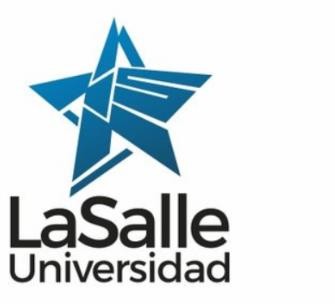 FACULTAD DE CIENCIAS EMPRESARIALES Y DE LA COMUNICACIÓNCARRERA PROFESIONAL DE ADMINISTRACIÓN Y NEGOCIOS INTERNACIONALESTesisFACTORES CRÍTICOS DE ÉXITO UTILIZADOS EN LA IMPLEMENTACIÓN DE UN ENTERPRISE RESOURCE PLANNING (ERP) COMO ALTERNATIVA DE CONTROL ADMINISTRATIVO EN OPINIÓN DE LOS COLABORADORES DE UNA MICROEMPRESA, AREQUIPA - 2022.Tesis Presentada por la Bachiller: Genesis Milagros Rojas VegaAsesor:Arturo Alatrista CorralesPara la obtención del Título Profesional de: Licenciada en Administración y Negocios Internacionales.AREQUIPA-PERÚ 2022DedicatoriaEsta tesis se la dedico en primer lugar a Dios,por acompañarme y guiarme en todo momento.A mi padre Walter, quien a pesar de la distancia me brinda su apoyo y motivación para surgir en mis metas yproyectos personales. A toda mi familia por siempre creer en mí.Y de manera especial a mi madre Gladys y Abuelo Samuelquienes en vida me inspiraron a seguir una carrera profesional y porquegracias a ellos obtuve las fuerzas para salir adelante.Un beso al cielo.ÍNDICEÍndice de TablasTabla 1. Presentación de variable y sus dimensiones			10 Tabla 2. Distribución de los ítems en el cuestionario			36 Tabla 3. Diseño de ítems			37 Tabla 4. Escalas de interpretación			44 Tabla 5. Coeficiente de Confiabilidad			45 Tabla 6. Matriz de Componentes			46 Tabla 7. Componente 1			48 Tabla 8. Componente 2			50 Tabla 9. Encuestados			52 Tabla 10. Trabajo en Equipo			52 Tabla 11. Cultura Organizacional y Gestión del Cambio			53 Tabla 12. Apoyo de la Alta Dirección			54 Tabla 13. Plan de Negocio y Visión a largo plazo			56 Tabla 14. Reingeniería de Procesos Comerciales BPR y personalización			57 Tabla 15. Comunicación Efectiva			58 Tabla 16. Gestión de Proyectos			60 Tabla 17. Pruebas y solución de problemas de Software			61 Tabla 18. Seguimiento y Evaluación del desempeño			62 Tabla 19. Campeón del Proyecto			64 Tabla 20. Estructura Organizativa			65 Tabla 21. Participación del Usuario			66 Tabla 22. Gestión del Conocimiento			68 Tabla 23. Matriz de correlación			70 Tabla 24. Promedio de respuestas de los miembros de la empresa por cada factor			71 Tabla 25. ANOVA de factores críticos de éxito			71 Tabla 26. Comparaciones Múltiples			72 Tabla 27. Relación entre factor - puesto			76 Tabla 28. ANOVA de la relación factor - puesto			78 Tabla 29. Factores críticos de éxito.			80 Tabla 30. Varianza Total Explicada	106 Tabla 31. Comunalidades	108 Tabla 32. Pregunta 1	109 Tabla 33. Pregunta 2                                                                                                      109 Tabla 34. Pregunta 3                                                                                                      110 Tabla 35. Pregunta 4                                                                                                      111 Tabla 36. Pregunta 5                                                                                                      111 Tabla 37. Pregunta 6                                                                                                      112 Tabla 38. Pregunta 7                                                                                                      113 Tabla 39. Pregunta 8                                                                                                      113 Tabla 40. Pregunta 9                                                                                                      114 Tabla 41. Pregunta 10                                                                                                    114 Tabla 42. Pregunta 11                                                                                                    115 Tabla 43. Pregunta 12                                                                                                    115 Tabla 44. Pregunta 13                                                                                                    116 Tabla 45. Pregunta 14                                                                                                    116 Tabla 46. Pregunta 15                                                                                                    117 Tabla 47. Pregunta 16                                                                                                    118 Tabla 48. Pregunta 17 118Tabla 49. Pregunta 18	119 Tabla 50. Pregunta 19	119 Tabla 51. Pregunta 20	120 Tabla 52. Pregunta 21	121 Tabla 53. Pregunta 22	121 Tabla 54. Pregunta 23	122 Tabla 55. Pregunta 24	122 Tabla 56. Pregunta 25	123 Tabla 57. Pregunta 26	123 Tabla 58. Pregunta 27	124 Tabla 59. Pregunta 28	124 Tabla 60. Pregunta 29	125 Tabla 61. Pregunta 30	125 Tabla 62. Pregunta 31	126 Tabla 63. Pregunta 32	126 Tabla 64. Pregunta 33	127 Tabla 65. Pregunta 34	127 Tabla 66. Pregunta 35	128 Tabla 67. Pregunta 36	128 Tabla 68. Pregunta 37	129 Tabla 69. Pregunta 38	130 Tabla 70. Pregunta 39	130 Tabla 71. Pregunta 40	131Índice de FigurasFigura 1. Apoyo Alta Dirección	53 Figura 2. Cultura Organizacional y Gestión del Cambio	54 Figura 3. Apoyo de la Alta Dirección	55 Figura 4. Plan de Negocio y Visión a largo plazo	57 Figura 5. Reingeniería de procesos comerciales BPR y Personalización	58 Figura 6. Comunicación Efectiva	59 Figura 7. Gestión de Proyectos	61 Figura 8. Pruebas y Solución de problemas de Software	62 Figura 9. Seguimiento y Evaluación del desempeño	63 Figura 10. Campeón del Proyecto	65 Figura 11. Estructura Organizativa	66 Figura 12. Participación del Usuario	67 Figura 13. Gestión del Conocimiento	69 Figura 14. Promedio de valoración de los factores críticos de éxito	81ResumenEn este trabajo de investigación, se pretende evaluar los factores críticos de éxito que han sido utilizados por la microempresa, según la opinión de sus miembros, en la implementación de un sistema ERP como alternativa de control administrativo. Para la recopilación de información, se lleva a cabo un cuestionario de 40 ítems, el cual se aplica a 7 personas entre ellos gerentes y trabajadores y se utiliza escala de likert para la interpretación de respuestas, donde por medio de un análisis estadístico se valida la agrupación de ítems por factor, se interpreta a primera vista la puntuación de los factores y se evalúa la diferencia de opiniones entre gerentes y trabajadores. La investigación da como resultado que solo el 31% de los Factores Críticos de Éxito se han cumplido y que un 38.46 % de los factores han sido menos tendidos en la empresa, además las opiniones de los trabajadores y gerentes presentan diferencia y se encuentran fallas en el proceso de ejecución del proyecto, por lo tanto, se concluye que no se logra implementar el ERP siguiendo la totalidad de los factores críticos de éxito.Capítulo I: El Problema de la Investigación Científica Aplicada1.1 Planteamiento del problemaUna microempresa es impontarte para la economía de un país, ya que constituyen un ingresos debido a su continuo crecimiento que se ven reflejados en el PBI, aportande un 15.56% al mismo en economías de bajo ingreso, 51.45% en economías de alto ingreso y son una fuente importante para contribuir a una Población Económicamente Activa PEA y reducir la pobreza, aportando un 57.24% del empleo total (Romero, 2006). Es necesario que la implementación de un ERP en una microempresa se lleve a cabo con éxito, puesto que el uso de un sistema de información trae múltiples beneficios para este tipo de empresas mejorando su competencia, ya que la ayuda a sobrevivir, posicionarse y diferenciarse en el mercado, además contribuye a su profesionalización, debido a la instrucción que se les daría a los trabajadores (Huerta & Zuzuarregui, 2015). La profesionalización de las empresas se da mediante el uso de sistemas de información que se implementan en la etapa de expansión - formalización empresarial, lo que contribuye a que se pueda lograr el éxito competitivo (Hernández & Portillo, 2016).Muchas de las microempresas que existen nacen de una familia, por la falta de ingresos o empleo, donde la gran mayoría de este tipo de empresas no logran desarrollarse, debido a la falta de conocimiento en gestión y liderazgo, así mismo, en el Perú no existen cifras numéricas y legislación relacionada a la empresa familiar a diferencia de otros países como Estados Unidos, España, Chile, Colombia, entre otros ( Ministerio del Trabajo y promocion del Empleo, 2006). Este tipo de empresas poseen múltiples características comunes en cuanto a su forma de gestión, ya que generalmente son los mismos propietarios quienes desempeñan esta labor, quienes no necesariamente poseen instrucción en administración, o carreras afines, por lo que se lleva a cabo una administración empírica, sesuele asociar a la microempresa familiar como una empresa pequeña y que carece de profesionalización, sin embargo, el concepto de microempresa familiar se limita a que la dirección es ejercida por miembros de una misma familia con intención de sucesión (Goyzueía, 2013), por ello muchas veces las mismas no hacen uso de sistemas de control y si lo hacen, no lo implementan de la mejor manera y debido a esta falta de instrucción este tipo de empresas, en su mayoría, no tienen definido un sistema de gestión que permita facilitar la toma de decisiones o cuantificar sus estrategias, por lo que a veces suelen perder la perspectiva empresarial haciéndola más vulnerable a implementar sistemas de control administrativo, entre ellos, el uso de un sistema de información ERP. Para las empresas familiares, es un problema enfocarse en la gestión y sobre todo implementar algún mecanismo de control dentro de la organización, lo que las hace definitivamente más vulnerables con respecto a otro tipo de organizaciones (Deloitte, 2010).Las empresas en general suelen fallar al momento de implementar un sistema ERP ya que suelen asignar de manera equivocada a la persona encargada del proyecto, quien debe ser alguien que pertenezca a la dirección de la empresa y sobre todo debe conocer los procesos más importantes dentro de la misma, para que de esta manera pueda facilitar la comunicación con la alta gerencia. Así mismo, la ausencia de participación de áreas claves del negocio apenas inicia el proyecto impide una correcta configuración del mismo y también por no llevar a cabo una planificación deficiente tanto antes, durante y después de la implementación del sistema ERP lo que conlleva a un incremento en los tiempos y costos establecidos, lo que hace que el porcentaje de fracasos de implementación de ERP en empresas oscilen entre un 67% y 90% (Ruiz & Meza, 2017).En el caso de las microempresas familiares, suelen poseer un tipo de cultura organizacional muy arraigada, la cual puede ser vista como una clara ventaja, sin embargo, al momento de implementar sistemas ERP puede ser perjudicial y un factor de fracaso, ya quese puede caer en una fuerte resistencia organizacional, constituyéndose un efecto negativo para la implementación de un ERP, además implementar sistemas ERP en las microempresas suele ser más costoso y llevar más tiempo (Smith, 2016).Se hace estrictamente necesario que la implementación de un sistema ERP dentro de una microempresa forme parte de su plan estratégico, sin embargo no basta con implementarlo, sino asegurarse además de que su ejecución sea exitosa, ya que les permite controlar de manera simplificada, aspectos básicos administrativos para conocer mejor la organización, tales como el control de recursos que posee, rotación de productos, control de efectivo, márgenes de rentabilidad, control de ventas mensuales y múltiples temas los cuales se pueden analizar si se lleva un adecuado registro de datos, dicha información se ve simplificada en un sistema ERP y es beneficioso la adopción de un sistema ERP ya que es una forma de adaptarse al crecimiento de la competencia y alta demanda (Rossel, 2013).1.2. Operacionalización de Variables Tabla 1.Presentación de variable y sus dimensionesObjetivosObjetivo GeneralEvaluar los factores críticos de éxito para la implementación de un sistema ERP utilizados por la microempresa.Objetivos EspecíficosIdentificar los factores críticos de éxito que han sido mejor y menor atendidos por la microempresa.Evaluar la diferencia entre las opiniones de los miembros de la microempresa por cada factor crítico de éxitoDiagnosticar las fallas presentadas durante la implementación del sistema ERP en la microempresa.Formulación del problemaEl problema se define de la siguiente manera: ¿Cuáles son los factores críticos de éxito utilizados para la implementación de un sistema ERP, en una microempresa de la provincia de Arequipa, en el 2021?Interrogantes Especificas¿Cuáles son los factores críticos de éxito mejor y menor atendidos en la implementación del sistema ERP por la microempresa?¿Cuál es la diferencia entre las opiniones de los miembros de la microempresa por cada factor crítico de éxito?¿Cuáles son las fallas presentadas durante la implementación del sistema ERP en la microempresa?Justificación de la InvestigaciónDebido a la importancia que significa la implementación de un ERP para una microempresa, en esta investigación, se plantea identificar los factores críticos de éxito que han sido utilizados en la organización bajo estudio, que tuvo como proyecto la implementación de un sistema ERP, para poder evaluar si el sistema está siendo implementado asegurándose su éxito, así mismo, se pueden identificar acciones para que microempresas que busquen implementar un sistema de información ERP aumenten la probabilidad de éxito de su proyecto.El presente estudio aporta un nuevo conocimiento, ya que contribuye a la administración como ciencia donde se utilizará como objeto de estudio, la microempresa familiar, en la que se analizará al sistema ERP (Enterprise Resource Planning) como teoría de aplicación y por medio de ello transmitir conocimientos, basados en la recopilación y análisis de data.Además, este estudio promueve la evaluación de los factores críticos de éxito para implementar un sistema ERP y aplicarlos en una empresa que presenta este proyecto, pudiendo ser implementado de manera exitosa gracias a lo estudiado, considerando así a la administración como práctica, donde, además, estos conocimientos pueden ser validados a raíz de la experiencia obtenida por la literatura (Valeriano, 2008).Para realizar el instrumento de la investigación, se llevó a cabo un análisis exhaustivo de la literatura encontrada y para la formulación de cada ítem se tomó en cuenta lo dicho por diferentes autores acerca de los factores críticos de éxito mencionados en este trabajo, es por ello que esta investigación no pretende desarrollar criterios para la generación de un instrumento de análisis de factores críticos de éxito en la implementación de un ERP, sino hace énfasis en la evaluación y comparación de aquellos factores críticos de éxito encontrados en la empresa.Capítulo II: Revisión y Fundamentación TeóricaAntecedentesLos sistemas ERP tienen su origen en Estados Unidos, a raíz de la necesidad de su gobierno en obtener un control logístico y organizar a las tropas que participaban en la Segunda Guerra Mundial. Estos sistemas se utilizaban en computadoras de gran tamaño, las cuales surgieron en los años 40 y en ese entonces recibían el nombre de Sistemas para la Planeación de Requerimiento de Materiales (MRP Material Requirements Planning Systems o MRP Systems). A finales del siglo 50 las empresas estadounidenses adoptan estos sistemas para llevar un mejor control en la contabilidad, inventarios, facturas, pagos, nominas, entre otros, en conjunto con el avance tecnológico de los ordenadores, lo que les permitía tener un mayor acceso a los mismos (Cortés & Rodríguez, 2011).A medida que han ido pasando los años, las organizaciones han ido modificando su mecanismo de trabajo. Ello se nota fácilmente haciendo un análisis de empresas que surgieron en el siglo XIX y comparándolas con las empresas existentes hoy en día, puesto que en el primer caso el modo de organización era más lineal, en cambio ahora es mucho más dinámica y flexible, iniciándose este cambio durante el siglo XX. Los aspectos que mejora un ERP en las organizaciones, son buscar la máxima eficiencia, simplificar y estandarizar sus procesos, obtener información de mayor calidad, entre otros (Fernández, 2017).El tener informes contables ya sea el contar con información de transacciones, son temas que acompañan al comercio desde sus inicios en las empresas británicas del siglo XIX, donde también se incluían temas como el costo de producto terminado y costo de procesos internos, lo que los llevó a crear herramientas que permitan determinar la eficiencia en el trabajo, además se establece que la palabra control, se suele percibir como un conceptonegativo, relacionado con el dominio, sin embargo, para efectos empresariales se entiende como la implementación de técnicas que van a ser utilizadas de manera positiva para la gestión de una empresa, permitiendo que los encargados de una organización puedan dominar la gestión dentro de sus establecimientos, así también, la importancia de los sistemas de gestión datan desde antes de la década de 1960 y dentro del contexto actual se hace aún más importante el tema, debido a los cambios en el mercado, es por ello que las empresas están obligadas a actualizarse y autoevaluarse para tomar decisiones de manera rápida, lo cual se puede lograr por medio de un sistema de gestión que sea flexible y eficaz, además es importante dentro de una organización contar con un sistema que permita contabilizar la gestión, para que así se pueda lograr un éxito competitivo (Eguiguren, 2000).Un estudio donde (Lopez, 2010) da una propuesta de un Sistema de Control Interno para el Área de Tesorería de la Municipalidad Provincial de Tumbes, se pretende determinar en qué medida el uso de un sistema de control interno pueda contribuir a la mejora de la tesorería de la entidad pública, en dicha entidad se encontró una serie de problemas, como un sistema de gestión débil, equipos poco precisos para una eficiente gestión, ausencia de la evaluación de los procedimientos de trabajo, proponiendo así el diseño de un nuevo sistema de control que permita que la tesorería deje de realizar trabajos de manera manual, mejorar la operatividad y así se logre un mejor control de las actividades (Lopez, 2010).Por otro lado, en el trabajo de investigación de (Campos, 2003) donde se evalúan los procesos de control interno en el departamento de ejecución presupuestal de una institución del estado, para obtener el grado de maestro en la Facultad de Administración en la UNMSM en Lima-Perú, se establece que una institución modernizada que sea bien administrada, debe contar con un sistema de control interno que este estructurado y permita el logro de los objetivos de la organización, así como la disminución de fallas (Campos, 2003).Estado del ArteEn un estudio realizado en Guadalajara México, donde se buscan identificar factores críticos de éxito para la implementación de un ERP en pymes, a partir del análisis de 48 empresas, se pudieron identificar que las mismas hacían uso de los siguientes factores: 1.Apoyo de la alta administración 2. Reingeniería de procesos del negocio 3. Administración de proyectos 4. Campeón/Líder del proyecto 5. Involucramiento de usuarios 6. Capacitación de usuarios y soporte 7. Acompañamiento de consultores externos 8. Administración del cambio, cultura y Software 9. Elección del Software ERP 10. Visión y plan de negocio adecuado, sistema transaccional base 11. Comunicación 12. Composición del equipo de trabajo de ERP 13. Prueba y solución de problemas (Quintero, 2018).Así también, en un estudio realizado por medio de una revisión de la literatura y por medio de la aplicación de encuestas a diferentes empresas, se establecieron 10 factores críticos de éxito para la implementación de un ERP, los cuales son: Comunicación, Apoyo de la alta gerencia, manejo del cambio, asignar buenos recursos humanos, entrenamiento, gestión del proyecto, evaluación posterior a la implementación, alcance apropiado, patrocinador del proyecto y realización de reingeniería de procesos (Correa, 2021).Por otro lado, en una investigación que tuvo como objetivo identificar los Factores Críticos de Éxito, en la implementación de los sistemas ERP en PYMES de Monterrey y su área Metropolitana, por medio de una encuesta realizada a 17 microempresas, se identificó que la mayoría de empresas hicieron uso de factores tecnológicos, económicos y sociales, entre ellos se identificaron los factores como apoyo de la alta dirección, apoyo de la consultoría especializada, uso de tecnología y monitoreo de avances como los más importantes y se deben mejorar factores que contribuyeron con el fracaso del proyecto como la comunicación de objetivos, gestión del cambio, reingeniería de procesos y dirección de proyectos (Madrigal, 2006).En un estudio de caso del análisis de los factores críticos que afectan al éxito en un proceso de implantación de un ERP. sobre una PYME industrial de Cantabria utilizando la metodología Fuzzy Cognitive Map (FCM), establece que los factores más importantes para el éxito de la implantación son la elección del ERP y la formación y los factores que son una barrera para la consecución del proyecto de implementación son, las dificultades para la parametrización de los productos fabricados y la disposición al cambio de los trabajadores (Sainz, 2021).Un estudio que tenía como finalidad determinar cuáles son los factores críticos de éxito en empresas argentinas, presenta como resultados a una empresa que tuvo un caso de éxito, debido a que cumplió con los factores, objetivo de la implementación, involucramiento de la gerencia, trabajo en equipo, gestión del proyecto y gestión del cambio, se menciona a otra empresa que tuvo tres intentos fallidos en la implementación y se dio debido a no seguir cada uno de los factores críticos mencionados anteriormente (Infantino, 2016).Otro estudio que tiene como objetivo determinar los factores críticos de éxito para la implantación de sistemas de planificación de recursos empresariales en la pequeña y mediana empresa venezolana, identifica que existen distintos factores técnicos y gerenciales que generan un impacto en el éxito del proyecto, los cuales son: establecer metas del proyecto, número mínimo de medicaciones al implementar el sistema, conocimiento de los usuarios, el entrenamiento a los usuarios y el apoyo de la alta gerencia (Colmenares, 2008).En un estudio que busca revisar aquellos principales factores que influyen en que los proyectos de implantación de un sistema ERP tengan éxito, se identificaron los siguientes factores: Concepto estratégico del proyecto, apoyo de la alta dirección, adaptación del ERP a la empresa, adaptación de la empresa al ERP, gestión del cambio, gestión del proyecto, equipo de implantación y formación (Oltra, 2017).Una investigación que tuvo como propósito identificar actividades practicas necesarias para la gestión de proyectos de implementación de ERP, por medio de una extensa revisión de la literatura y con la aplicación de una encuesta DELPHI validada por expertos en ERP, se determinó que el trabajo presenta una alternativa practica que puede ser aplicada de manera inmediata, además de contribuir a una mejor supervisión de las necesidades y solucionar los problemas que suelen darse dentro de cada área (Francoise, Borgault, & Pellerin, 2009).En un estudio que busca implementar una herramienta de planificación y control de los costos de una empresa perteneciente al rubro de construcción, por medio de estudios técnicos y capacitación a los colaboradores se implementa un ERP, estableciendo además planes de gestión de calidad, planificación y gestión de riesgos. Los resultados fueron que el sistema integró todas las áreas del negocio, permitiendo realizar mediciones de manera inmediata en todos los proyectos de la empresa, además facilitó el trabajo en la organización y se obtuvo mejores resultados en el desempeño, eficiencia y rendimientos (Álvarez, Cifuentes, & Parada, 2021).En un estudio que tuvo como finalidad encontrar las causas que conllevan a que las implementaciones de sistemas ERP no se lleven a cabo de manera exitosa, se determinan tres campos de factores que contribuyen a las fallas de la implementación de ERP, el primero es visibilización de la implementación, donde se resalta la interacción entre los individuos con el objetivo de brindar una óptima fuente de información que contribuya a la toma de decisiones de la alta gerencia, el segundo es la dimensión experimental y organizacional, donde se considera la fase de evaluación para la adopción y selección del sistema ERP y por último la dimensión logística que hace referencia a la competencia de la alta gerencia y su capacidad de tomar conciencia sobre la importancia de la implementación de un sistema de información (Ruiz & Meza, 2017).Marco TeóricoMicroempresa.Una micro empresa es una unidad económica operada por una persona natural o jurídica, perteneciente a un tipo de organización o gestión empresarial que exista en la legislación vigente, cuyo objetivo es la de comercializar bienes, prestar servicios, o la producción ya sea industrial o artesanal de bienes. Además, una micro empresa es aquella que no excede de 10 trabajadores ( Ministerio del Trabajo y promocion del Empleo, 2006), en Latinoamérica el promedio de los trabajadores de una microempresa es de 2,2 (Obando, Rojas, & Zevallos, 2008).Clasificación de la microempresa.Según su nivel de proyección, las microempresas se clasifican en (Portilla, 2011):Microempresa de subsistencia, que son aquellas empresas donde no se da la acumulación de capital, los ingresos se usan para el consumo y no hay reinversión, además operan mediante un producción individual o familiar. Se les denomina empresa familiar a aquellas organizaciones, en donde su propiedad y control es ejercida por miembros de una misma familia (Hinostroza, 2012), este tipo de empresas suelen ser consideradas dentro de las PYME y suelen ser más flexibles para adaptarse a los cambios, sin embargo, les resulta más difícil poder anticiparse a ellos, debido a una falta de monitorización y falta de información (Molina, et al., 2016).Microempresa de expansión, donde no se garantiza la sostenibilidad de su producción en un mercado en condiciones inestables, por lo que produce una baja producción de capital y posee menos de 10 empleados.Microempresa de transformación, se da el proceso de evolución a pequeña empresa, existe acumulación de capital orientado a activos fijos, su crecimiento obliga a iniciar su formalización y se incorporan más trabajadores.Características de la microempresa.Dentro de una microempresa se destacan diversos aspectos como la no existencia de la separación del presupuesto familiar con el de la microempresa y además cuenta con empleados que generalmente son no asalariados y pertenecen a la familia (Tunal, 2003).Debido a la naturaleza de este tipo de empresas, se suelen presentar diferentes conflictos, por lo general los fundadores de este tipo de empresas, no suelen tener los conocimientos necesarios para la gestión del negocio, lo que conlleva a que no le den importancia a la planificación, por ende, no se definen estrategias dentro de la empresa (Gamero, 2014).Las microempresas, en el caso de las familiares, suelen buscar un equilibrio entre las necesidades de la familia y la empresa, pero al priorizar el bienestar de la familia suele conllevar a un retroceso en su crecimiento, sin embargo, cuando se prioriza a la empresa se ven afectadas las relaciones familiares. A su vez, presentan conflicto de metas y objetivos ya que estos no suelen ser los mismos entre cada miembro de la familia debido a la diferencia de valores entre ellos, desencadenando conflictos personales. Asimismo, los miembros de la familia dentro de la empresa poseen distintas expectativas relacionadas al salario, puesto, actividades, tareas y presentan dificultades para la elección de nuevos trabajadores que sean idóneos para el puesto, presentando dificultad al elegir un idóneo entre varios miembros de la familia (Gamero, 2014).Sistemas de InformaciónUn sistema de información, es el conjunto de procesos que operan sobre una serie de datos recolectados, de acuerdo a las necesidades de una empresa, es así, que recopila, elabora y distribuye información que necesita la empresa para operar y controlar distintas actividades, de esta manera brinda un apoyo a la toma de decisiones. Así mismo, los sistemas de información se alimentan de datos, para poder procesarlos, transformarlos y obtener información la cual va a ser distribuida a los usuarios brindando retroalimentación (Hernandez, 2003).Existen dos componentes básicos en un sistema de información, uno de ellos es el usuario, que hace referencia a los empleados o cualquier persona dentro de la organización que utilice la información brindada y por otro lado están los equipos, lo que hace referencia al software, hardware y demás tecnologías de almacenamiento de información y telecomunicaciones (Hernandez, 2003).Objetivos de los Sistemas de Información.Uno de los objetivos de un sistema de información es apoyar en los objetivos y estrategias de una empresa apoyando a la planificación empresarial. Además, busca brindar información para que la organización pueda ejercer el control de sus actividades, corroborando el cumplimiento de metas, integrando todas las áreas de la empresa y apoyando en la gestión empresarial, es por ello que fomenta la interacción con todos los miembros de una organización para que por medio de su uso puedan satisfacer las necesidades que presenten de manera eficaz (Hernandez, 2003).Es importante que para el logro de estos objetivos el sistema pueda ser capaz de trabajar sin errores, además de proporcionar los datos de manera rápida y precisa, evitarpérdidas de información o intrusión de agentes no pertenecientes a la compañía (Hernandez, 2003).Actividades Básicas de un Sistema de Información.Según (Hernández, Romero, & Bracho, s.f) las actividades de un S.I son:Entrada de Información. Se refiere a aquel proceso donde el S.I recepción datos proporcionados ya sea de manera manual, es decir, proporcionada por un usuario o automática, es decir, tomándolo de otro sistema para y transformarlos y arrojar información.Almacenamiento de información. Es importante ya que está relacionada a la capacidad que posee un ordenador para guardar información utilizada en varios procesos.Procesamiento de información. Un S.I debe ser capaz de procesar datos por medio de cálculos, los cuales pueden ser introducidos al instante o pueden estar almacenados en el sistema, transformándolos para contribuir a la toma de decisiones.Salida de información. Un S.I debe ser capaz de exteriorizar información mediante el proceso de datos ingresados.2.3.5. Definición de Enterprise Resource Planning.Un sistema ERP, es considerado como un software que asiste en la gestión de una organización, garantizando el flujo de información de una mejor forma, mejor tiempo y de manera precisa entre departamentos y diferentes actividades como gestión financiera, recursos humanos, gestión de almacenes, logística, etc. Ya que implementar un ERP hace que se automaticen los procesos y se apliquen mejores prácticas, gestionando la información en una sola base de datos, mejorando así el control, se minimiza costos y se mejora la toma dedecisiones para responder a las necesidades del negocio de manera oportuna (Fernández, 2017).Además, un sistema ERP se traduce como un Sistema de Planificación de Recursos Empresariales, que gestiona la información de la empresa de una manera más estructurada, se considera una estrategia tomada por las empresas la cual es dinámica, amigable y fácil de usar (Rebolledo, 2021).Características de los Sistemas ERP.Para que un sistema sea considerado ERP, debe contar con distintas características, entre ellas tenemos que este tipo de sistemas deben ser un software, que conlleva una aplicación informática, debe ser integrado, que incluya todos los procesos empresariales por medio de una base de datos unificada, además debe ser modular, ya que los sistemas ERP cuentan con diversos módulos los cuales suelen coincidir con las funciones dentro de la empresa y pueden ser utilizados según sus necesidades. Así mismo debe ser estándar, ya que un ERP es un programa comercial, en ocasiones puede no ser libre y no debe ser un programa que sea creado cada vez que se vaya a implementar, sin embargo, este puede ser configurable, que es otra característica que tienen los ERP, puesto que se pueden adaptar y pueden ser parametrizados según los requerimientos del negocio. Un ERP debe estar basado en un proceso de negocio, mas no en una actividad de un área en específico de la empresa, es por ello que estos sistemas de información pueden ser utilizados por muchas empresas (Oltra, 2015).Errores Acerca de lo que es un ERP.Debido a la existencia de múltiples programas desarrollados para la asistencia en la gestión de empresas en general, se suelen confundir diversos sistemas que se encuentran en el mercado como un ERP, ello puede suceder por desinformación o por querer sobrevalorar unsistema. En primer lugar, un sistema ERP debe poder gestionar todos los procesos existentes dentro de una organización, no solo uno o varios, además las empresas en su interés de obtener un programa que ayude a gestionar sus procesos de manera más específica, suelen recurrir a desarrolladores de software para crear un software hecho a su medida, ello no puede ser considerado como un ERP así englobe todas las áreas dentro de la empresa, puesto que no cumple con las características de este tipo de sistema, que es ser estándar o configurable, tampoco lo es el integrar varias aplicaciones dedicadas a diferentes áreas, ya que si bien se pueden sincronizar datos entre las mismas, no es una sola base de datos, ni se encuentran en un único sistema (Oltra, 2015).Ventajas de Implementar un ERP.Son muchas las ventajas que se presentan al momento de implementar un sistema ERP, entre ellas se mencionan (Rebolledo, 2021):El acceso a una mejor información, así como también al logro de un mayor control de la información de manera simplificada y en tiempo real. Además, permite que se eliminen datos repetidos o redundantes, contribuye a una mejor toma de decisiones, permite la transparencia dentro de la empresa y se integra todas las áreas dentro de la organización, las estructuras organizativas se modernizan, permite estandarizar procesos y reducir costos, inventarios o recursos humanos, aumenta la eficiencia, aumenta la oportunidad de venta y sobre todo contribuye al logro de una cultura colaborativa dentro de la empresa.En general, se afirma que implantar estos sistemas de información contribuyen a la mejora de la organización en general ya que permite la reducción de errores, mejora la productividad y competitividad de la empresa, mejora la calidad y entrega de mercancías, por lo tanto, aumenta la satisfacción del cliente.Desventajas de Implementar un ERP.Implementar un sistema de este tipo podría resultar dificultoso y necesitar de muchos recursos económicos, tanto para su adquisición o para la implementación del mismo, debido a incurrir en costos de formación y mantenimiento, además debido a la cantidad de información recogida, necesita de una mayor capacidad de almacenamiento. Así también un ERP implica desarrollar diversos cambios empresariales, tales como cambios tecnológicos, cambios en los procesos de la empresa, en la estructura de la empresa y también en su cultura organizacional, todos estos cambios pueden generar un rechazo por parte de los trabajadores quienes se convertirán en usuarios del sistema (Rebolledo, 2021).Proceso de Implantación de un Sistema ERP.No existe un método establecido, el cual se deba seguir al momento de implementar un sistema ERP dentro de una empresa, sin embargo, hay pasos básicos el cual se sugiere seguir para que se pueda lograr finalizar el proceso de manera exitosa. Ello se presenta por medio de las siguientes fases (Rebolledo, 2021).Fase de Preparación del proyecto. En esta fase se llevan a cabo acuerdos y reunionescon la empresa que ofrece el sistema, para establecer los costos en los cuales se van a incurrir y el tiempo.Fase Borrador. Fase donde se recoge la información de la empresa, documentación ydiseño del proceso de negocio.Fase Piloto. El software ya se configura de acuerdo a las necesidades de la empresa yel proceso de negocio definido.Fase Final. Se establecen las fases anteriormente mencionadas y se adapta el sistemapara comenzar su ejecución.Fase de Evaluación. Se revisa si el programa cumple con lo requerido por laorganización que la pondrá en marcha.Factores Críticos de Éxito en la Implementación de un ERPLos factores críticos de éxito son áreas dentro de una empresa las cuales es necesario cubrir al momento de implementar un sistema ERP y su gestión garantiza el éxito del proyecto (Madrigal, 2006). Ello se da principalmente, ya que al ocurrir un cambio dentro de la empresa suelen surgir diversos problemas en la estructura organizacional (Ruiz et al., 1999), es por este motivo, que las empresas necesitan una serie de factores que aumenten la probabilidad de éxito al implementar un sistema ERP.Existen múltiples factores dentro de la literatura que deben ser atendidos cuando se tiene este proyecto dentro de una empresa, sin embargo, para efectos de este estudio, se toman como referencia una lista limitada de factores críticos de éxito, obtenidos a partir de una revisión exhaustiva de diversos estudios. A lo largo de la revisión de la literatura se identificaron diversos factores críticos de éxito que fueron estudiados de manera reiterativa, es así como se establecieron 13 factores críticos de éxito que las empresas deberían seguir para que la implementación de un ERP sea exitosa, ya que abarcan áreas como procesos, reingeniería, desarrollo del software, problemas organizativos, implicación de la dirección y usuarios finales (Francoise, Borgault, & Pellerin, 2009), los cuales se mencionarán a continuación:Trabajo en equipo y composición del proyecto.Este factor se ubica como una de las actividades críticas y centrales al momento de implementar un ERP, por lo que es necesario un equipo multidisciplinar que tengan encuenta las necesidades de cada área de la organización, logrando una rápida toma de decisiones y eficiencia en el proyecto.Las acciones que contribuyen a la consecución de este factor son:Hacer que la gerencia se involucre en apoyar al equipo y transferirles autoridad y responsabilidad.Liberar a los miembros de la empresa de obligaciones externas al proyecto y que estén relacionados con sus cargos habituales.Cultura organizacional y gestión del cambio.La implantación de un ERP trae consigo cambios dentro de la organización y es uno de los más difíciles de afrontar debido a que pueden aparecer reticencias relacionadas al tipo de cultura organizacional que se presente, ya sea fuerte o débil, lo que determina el grado de apertura al cambio de los miembros de la organización. La capacitación a los usuarios finales del sistema ERP permite que haya una mejor aceptación de los cambios.Apoyo de la alta dirección.Es necesario que todos los miembros de cada nivel jerárquico de la organización participen en el proyecto, así también los directivos se deben asegurar de brindar los recursos y el tiempo necesarios para que el proyecto se desarrolle con normalidad, acompañado de la comunicación de los nuevos objetivos que se pretenden conseguir con la ejecución del proyecto. La toma de decisiones debe ser respaldada por la dirección y se espera su participación en la resolución de conflictos.Plan de negocio y visión a largo plazo.Se debe establecer un plan a largo plazo en la implementación de un ERP ya que este proyecto involucra un reposicionamiento de la empresa y del mismo plan, para ello se debe cuidar los objetivos y sus orígenes, además de las estrategias tomadas desde elinicio al fin del proyecto, especificando la relación entre el sistema ERP y la organización.Reingeniería de procesos comerciales (BPR) y personalización.Implementar un ERP consigue que los procesos comerciales de una organización se revisen y en ocasiones sean mejorados y modificados, esta revisión debe ser profunda para obtener mejores resultados en el BPR lo que puede generar que el proyecto se retrase, para ello existen diversas técnicas y herramientas que pueden ayudar a afrontar cada etapa de reingeniería.Comunicación efectiva.Este factor afecta a todos los factores críticos anteriormente mencionados, ya que no solo hace referencia a la transmisión de información de manera eficaz, sino engloba a diversas áreas como resolución de conflictos, descripción de objetivos y roles. Dicho esto, es necesario que se establezca un plan de comunicación que todos los miembros de la organización conozcan, así cada área de la organización que tenga diferente cultura, sabrá cómo se llevara a cabo el intercambio de información.Gestión de proyectos.Se refiere a establecer un conjunto de actividades que aseguren que el proyecto se desarrolle de acuerdo a lo establecido, para ello es necesario que la organización cuente con un equipo que tenga los conocimientos necesarios en gestionar proyectos y que posean habilidades que incluyan los cuatro pilares de la administración, los cuales son planificación, organización, dirección y control.Desarrollo de software, pruebas y solución de problemas.Este factor es fundamental al momento de iniciar el BPR de la empresa, puesto que el software puede ser modificado configurado y por ello antes de implementarlo sedeben realizar varias pruebas para definir estrategias lo cual es clave para el logro del éxito del proyecto.Seguimiento y evaluación del desempeño.El gerente debe asegurarse de la planificación del proyecto, para ello es necesario establecer planes de control e informes de resultados, además debe informar acerca de los cambios implementados y las medidas de acción correctivas que se implementen. Todos los miembros del equipo deben participar en el seguimiento y control del proyecto.Campeón del Proyecto.Es la persona encargada de dar motivación a los miembros del equipo y facilitar el cumplimiento de los objetivos comunes, ya que mientras más incertidumbre exista en torno al proyecto, más importante se vuelve el rol del campeón. Así mismo, debe ser consciente de los aspectos tecnológicos y estratégicos de la implementación del ERP, puesto que es quien debe liderar y estar al tanto de los problemas que puedan ocurrir en el equipo, debe involucrarse durante toda la ejecución del proyecto, por esto es importante que este miembro sea aceptado por todos los trabajadores.Estructura organizativa.El sistema ERP debe estar alineado con la estructura del negocio para asegurar que la implementación sea exitosa, sin embargo, el ERP está diseñado para ser adaptado y modificado, por lo que su desempeño se establece según la parametrización durante la marcha del proyecto.Participación del usuario final.El usuario del sistema debe participar en su ejecución de principio a fin, puesto que se pondrá atención a sus requisitos, lo que conlleva a una mejor aceptación del sistema, además los usuarios deben percibir el sistema como necesario para su trabajo y para ello es necesario que se tome especial atención a su capacitación, debido a que esuna inversión que permitirá que se adapten al uso del ERP y que el mismo contribuya a mejorar el desempeño de la empresa.Conocimiento administrativo.Dentro de la empresa existen problemas y conocimientos de los cuales los trabajadores están enterados, por ello es necesario considerar ese conocimiento el cual es sumamente necesario para la organización y deben ser tomados en cuenta al momento de la reingeniería. Es necesario que la empresa obtenga un proceso de gestión del conocimiento para que se pueda intercambiar información de manera correcta entre los miembros del equipo. Por otro lado, la empresa debe gestionar el conocimiento de los consultores y expertos del sistema, ya que deben estar enterados de su funcionamiento y de esta manera volver el trabajo se vuelva más autónomo.ERP en microempresas.Todas las empresas, independientemente de su tamaño necesitan ejercer control dentro de sus actividades y esta necesidad se ve promovida por la discrecionalidad al momento de tomar decisiones, escasez de recursos, diferencias al momento de definir objetivos, entre otros. Por ello es fundamental que el ejercicio de control exista ya sea de manera informal o formal, siendo en este último donde se incluyen aspectos como la planificación estratégica, diseño de estructura organizacional y un sistema de información de gestión (Jaramillo, 2002).Por lo general, las PYMES están retrasadas en cuanto a la aplicación de tecnologías de información, en comparación con las grandes empresas, quienes se enfocan en la innovación y a la búsqueda de nuevas tecnologías de producción, esto se da debido a que falta más conciencia por parte del microempresario para identificar las ventajas que trae laadaptación de tecnologías de información, así mismo la adopción de tecnología en la empresa supone un alto costo, por ello las microempresas tienen mayor presión para realizarlo, lo que les impide crecer y competir de mejor manera (Madrigal, 2006).2.3.13 Beneficios de Adoptar un ERP en una microempresa.Los sistemas ERP constituyen un beneficio importante para las microempresas y se clasifican de la siguiente manera (Lasisi, Owens, & Udagedara, 2017):Beneficios Operacionales, debido a que contribuye al logro de profesionalización de la empresa, mediante la reingeniería de los procesos comerciales y de la adopción de una estructura operativa.Beneficios estratégicos, debido a que contribuye a su crecimiento, a la sostenibilidad del negocio en el tiempo y la permanencia de control en familia.Beneficio administrativo, por medio de una gestión centralizada, ayudar a la toma de decisiones por medio de información comercial oportuna.Beneficios Organizativos. Ya que contribuye con la sucesión familiar al gestionar los recursos y transferirlos a futuras sucesiones, sin embargo, el legado y conocimiento familiares puede ser difícil de gestionar por medio de un ERP. Se automatizan procesos que se realizaban de manera manual, integra las áreas de una organización, permite dar solución a alguna de sus funciones y se crea una base de datos para registrar y monitorear funciones (Benvenuto, 2006).Capítulo III: Método3.1. Tipo de EstudioEsta investigación tiene un enfoque cuantitativo, ya que se recolectará data para contrastar el problema general (Hernández & Pascual, 2017). Es de tipo de estudiodescriptivo ya que no se modifica el fenómeno de estudio, solo se le observa y describe lo que ocurre bajo condiciones naturales y reales, es decir, se evalúa describiendo a los factores críticos de éxito que han sido trabajados por la empresa además el diseño de la investigación es de tipo no experimental transversal ya que se describirá lo que sucede en el momento en que se realiza la investigación (García, 2004).Población y muestraSe considera como población a la microempresa bajo estudio, quien viene operando en el mercado por más de 10 años, actualmente cuenta con dos locales comerciales y está ubicada en Arequipa -Perú.Por otro lado, el tipo de muestra de la presente investigación es intencional o por conveniencia, ya que se selecciona debido a su accesibilidad y proximidad, puesto que para este estudio se toma a la totalidad de trabajadores de la organización debido a que la cantidad de los mismos es pequeña (Otzen & Manterola, 2017).Técnicas del InstrumentoPara llevar a cabo la investigación se utilizará como técnica un cuestionario estructurado que será proporcionado a los trabajadores y al gerente de manera física. Es un cuestionario estructurado ya que cuenta con una serie de preguntas las cuales buscan recopilar información estructurada de una muestra de personas, que serán analizadas de manera cuantitativa, para así describir a dicha población y realizar un contraste de manera estadística (Meneses, 2016).InstrumentoEl cuestionario cuenta con un total de 40 ítems, los cuales poseen preguntas orientadas a identificar cada factor crítico de éxito dentro de la microempresa, demostrada en la tabla 2.Las respuestas del cuestionario son presentadas y analizadas por medio de una Escala de Likert, es decir, muestra respuestas relacionadas a la intensidad del grado de acuerdo o desacuerdo que se presente con cada pregunta, otorgándose así una puntuación por ítem y una puntuación total identificando en mayor o menor grado la presencia de cada variable (Blanco & Alvarado, 2005).Para determinar su validez, se utiliza el Alfa de Cronbach, el cual arrojo un coeficiente de 0.93 calificando el instrumento y sus ítems como excelente.Metodología en la Propuesta del InstrumentoEl cuestionario que se utiliza para llevar a cabo, la recolección de datos, fue diseñado por medio de la revisión de conceptos relacionados a cada factor crítico de éxito, por ello se considera y ajusta lo dicho por distintos autores y se utilizan esas afirmaciones para crear cada ítem.El procedimiento realizado para la aplicación de la encuesta es el siguiente:Análisis de la literatura sobre los factores críticos de éxitoExtracción de afirmaciones por cada factor crítico de éxito, dichos por diversos autores, utilizándolos para formular cada ítem de las preguntas presentadas en el cuestionario.Presentación del instrumento para su validación y aprobación interna (Prueba piloto).Ejecución del instrumento.Análisis de Confiabilidad del Instrumento (Coeficiente del Alfa de Cronbach).Estructura de los Ítems en el InstrumentoEn la propuesta del instrumento que consta de 40 ítems, 3 ítems extra de reconocimiento del encuestado y 40 ítems (afirmaciones) para el levantamiento de datos, con respuestas de tipo Escala de Likert.Tabla 2Distribución de los ítems en el cuestionarioFuente: Elaboración propiaCada uno de los ítems dentro del instrumento propuesto, fueron obtenidos a raíz de afirmaciones de diversos autores, se agrupan en 13 Factores Críticos de Éxito para laImplementación de un ERP, los mismos que fueron tomados a partir de un análisis de la literatura, la cual esta presentada en el marco teórico.Diseño de los Ítems de los Factores Críticos de Éxito para la implementación de un ERP.Tabla 3.Diseño de Ítems.Fuente: Elaboración PropiaProcedimientosPara responder a los objetivos se utilizan cuatro tipos de análisis, usando el programa estadístico IBM SPSS Statistics V21 y Microsoft Office Excel 2019, el cual arroja el análisis estadístico descriptivo, inferencial, comparativo y factorial.Una vez procesados los datos y realizada la presentación de las tablas se procede a analizarlas, para así poder dar los resultados finales. Posteriormente se contrasta lainformación obtenida con la literatura, y llegar a las conclusiones del trabajo de investigación.Capítulo IV: Resultados.Presentación y Fiabilidad del Instrumento AplicadoPresentación del InstrumentoPara analizar aquellos factores críticos de éxito, que están siendo implementados por la empresa, se aplicó a la totalidad de trabajadores de la empresa, reuniendo 7 miembros, entre ellos gerentes y trabajadores, una encuesta conformada por 40 ítems.Las respuestas de dicho instrumento, son presentadas mediante una Escala de Likert, la cual viene interpretada de la siguiente manera:Tabla 4.Escalas de interpretacionesFuente: Elaboración propia.Fiabilidad del InstrumentoPara determinar la fiabilidad del instrumento, con el fin de recabar información para este estudio, se utiliza como herramienta el Alfa de Cronbach, el cual fue extraído por medio de la inserción de los datos en el programa estadístico IBM SPSS Statistics V21.Para la interpretación del resultado del Coeficiente del Alfa de Cronbach, existen escalas de medición, las cuales presentan una denominación, según el rango al que pertenezca el valor del coeficiente, los cuales se detallan a continuación (Hernández & Pascual, 2017):Coeficiente de Alfa de Cronbach > 0.9  EXCELENTECoeficiente de Alfa de Cronbach > 0.8  BUENOCoeficiente de Alfa de Cronbach > 0.7  ACEPTABLECoeficiente de Alfa de Cronbach > 0.6  CUESTIONABLECoeficiente de Alfa de Cronbach > 0.5  POBRECoeficiente de Alfa de Cronbach < 0.5  INACEPTABLEEl programa estadístico utilizado para el análisis de fiabilidad, nos arroja el valor de dicho coeficiente de confiabilidad, el cual nos dio como resultado 0.93.Tabla 5.Coeficiente de ConfiabilidadFuente: Elaboración Propia, extraído de SPSS.Dado el resultado, se puede afirmar que dicho instrumento y los ítems del mismo son considerados EXCELENTES.Resultados e InterpretaciónAnálisis factorialEn este análisis, se busca reducir los datos recopilados que normalmente son extensos, para obtener grupos de factores independientes entre sí, estos grupos se forman con aquellos ítems o variables que guardan correlación, para obtener un número mínimo de dimensiones que logren explicar la mayoría de la información contenida en el estudio (De la Fuente, 2011).En primer lugar, tenemos la matriz de componentes rotados, se realiza para determinar la validez de los ítems agrupados y corroborar que pertenezcan al factor identificado, este cuadro además presenta alternativas de agrupaciones de ítems, los cuales se dan a partir de la semejanza entre preguntas.La matriz nos sirve también para verificar si los componentes (llamados factores en este estudio) que se está utilizando en el cuestionario, guardan correlación con los componentes agrupados de manera estadística por el programa. Por ejemplo, si cada componente presenta preguntas pertenecientes a distintos factores en simultaneo, no concentra preguntas de un mismo factor, sino que las combina, al no predominar ítems de un solo factor, se podría decir que ese componente tiene baja consistencia. Por otro lado, si las preguntas de un factor correlacionan con un determinado componente, podemos decir que dicho factor tiene mayor consistencia.Tabla 6.Matriz de componentesPara realizar el análisis factorial, se utilizó como método de extracción el análisis de componentes principales y para el método de rotación, se utiliza la Normalización de Varimax y Kaiser, arrojando así en la matriz de componentes rotados 6 dimensiones, lo cual, indicaría que los 6 factores explican el 100% de la varianza total acumulada.Una vez obtenidos los resultados, se agruparon de colores las preguntas que según el análisis guardan semejanza o considera que se relacionan entre sí y pertenecen al primer factor, en este caso, la matriz arrojo solo 6 dimensiones (que para efectos de este estudio se denominan como factores), sin embargo, el programa estadístico no toma en consideraciónaspectos cualitativos para la agrupación de los ítems, tales como, coincidencia en los temas mencionados en las preguntas, similitud de palabras u otros, sino, que por medio del análisis numérico de los datos insertados, al realizar la comparación toma en cuenta el comportamiento de las preguntas, la cual es similar, por lo que ayuda a ver que los criterios son uniformes y de alguna manera correlacionan, en consecuencia, cree que las preguntas deben pertenecer a un mismo factor, lo cual se procederá a detallar a continuación:Tabla 7.Componente 1.Fuente: Elaboración PropiaEn este cuadro se detallan las preguntas que fueron agrupadas y que pertenecen al componente 1, donde se puede notar que hay relación entre cada una de ellas, según la agrupación brindada por el programa estadístico utilizado, las cuales no necesariamente pertenecen a un mismo grupo de factores.Se puede notar además que se agruparon 4 preguntas pertenecientes al factor Gestión de Conocimiento, es decir, la mayoría de preguntas pertenecientes a dicho factor. Sin embargo, agrupo la totalidad de preguntas pertenecientes al factor Trabajo en Equipo, corroborando de esta manera que las preguntas de ese factor guardan correlación.Tabla 8.Componente 2.Fuente: Elaboración PropiaEn este cuadro se detallan las preguntas que fueron agrupadas y que pertenecen al componente 2, y por medio del análisis de cada uno de los ítms agrupados, se puede notar que se agruparon 3 preguntas pertenecientes al factor Gestión de Conocimiento, por lo que este componente presenta una consistencia media.Análisis Estadístico Descriptivo.Para realizar el análisis descriptivo, en primer lugar, se realiza un BAREMO de escala de Likert, donde se busca medir el grado de acuerdo o desacuerdo en el que se encuentre el encuestado, para que de esta manera se pueda describir visualmente los resultados alcanzados y podamos notar diferencias o hallazgos notables a primera vista. Debido a que los ítems presentados en el instrumento pertenecen a distintos factores críticos de éxito, con el fin de obtener una mejor comparación y entendimiento, se totalizaron las valoraciones de las respuestas, por medio de una agrupación de variables en el programaestadístico SPSS Statistics V21 y con el puntaje obtenido se estableció una escala de respuesta de 5 denominaciones para medir el logro de cada factor Totalmente de Acuerdo, De Acuerdo, Indiferente. En desacuerdo y Totalmente en desacuerdo.Tabla 9.Total de encuestados.Fuente: Elaboración Propia, extraído de SPSSFactor 1: Trabajo en Equipo Tabla 10.Trabajo en Equipo.Fuente: Elaboración PropiaPara el primer factor crítico de éxito, Trabajo en Equipo, el 28.6% de los trabajadores de la microempresa establece que tiene un nivel Muy Bajo de logro, un 14.3% de trabajadores indica que obtiene un nivel bajo, mientras que el 57.2% de los encuestados, indican un nivel de acuerdo de alto y muy alto, lo que refleja que en la empresa si se aplicó este factor.Figura 1.Trabajo en Equipo.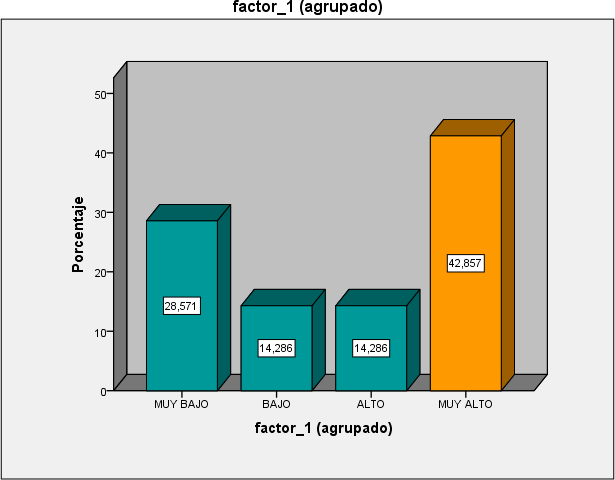 Fuente: Elaboración propia, extraído del SPSS.Factor 2: Cultura Organizacional y Gestión del Cambio Tabla N 11.Cultura Organizacional y Gestión del CambioFuente: Elaboración PropiaPara el factor crítico de éxito, Cultura Organizacional y Gestión del Cambio, solo un 14.3% de trabajadores indica que obtiene un nivel muy alto, mientras que un 85.8% de los encuestados, se concentran en el nivel Muy Bajo, Medio y Alto.Figura 2.Cultura Organizacional y Gestión del Cambio.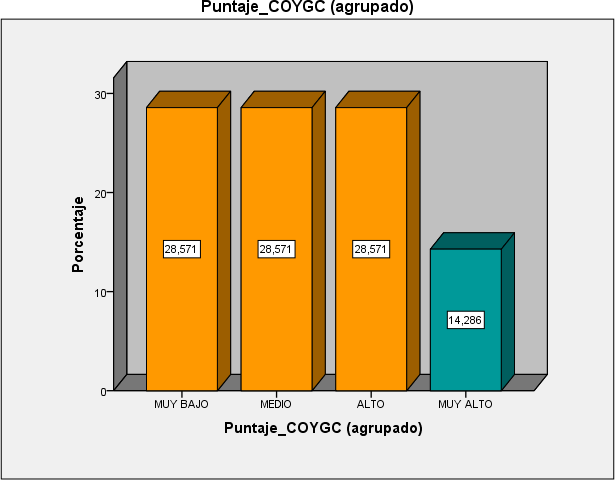 Fuente: Elaboración propia, extraído del SPSS.Factor 3: Apoyo Alta Dirección Tabla 12.Apoyo Alta Dirección.Fuente: Elaboración PropiaPara el factor crítico de éxito, Apoyo de la Alta Dirección, el 28.6% de los trabajadores establece que se logró en un nivel Medio y Muy alto, mientras que el 71.5% de los trabajadores se concentran en el nivel Muy Bajo y Bajo, por lo que la mayoría indica que este Factor Crítico de Éxito, no se aplicó en la empresa.Figura 3.Apoyo de la Alta Dirección.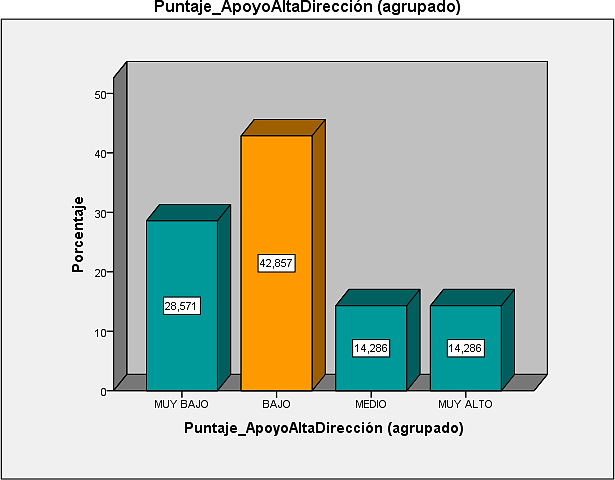 Fuente: Elaboración propia, extraído del SPSS.Factor 4: Plan de Negocio y Visión a Largo Plazo Tabla 13.Plan de Negocio y Visión a Largo Plazo.Fuente: Elaboración PropiaPara el factor crítico de éxito, Plan de Negocio y Visión a Largo Plazo, el 42.9% de los trabajadores establece que se logró en un nivel Muy Bajo y Bajo, mientras que el 57.2% de los trabajadores se concentran en el nivel Muy Alto y Alto, por lo que la mayoría indica que este Factor Crítico de Éxito, si se aplicó en la empresa.Figura 4.Plan de Negocio y Visión a largo plazo.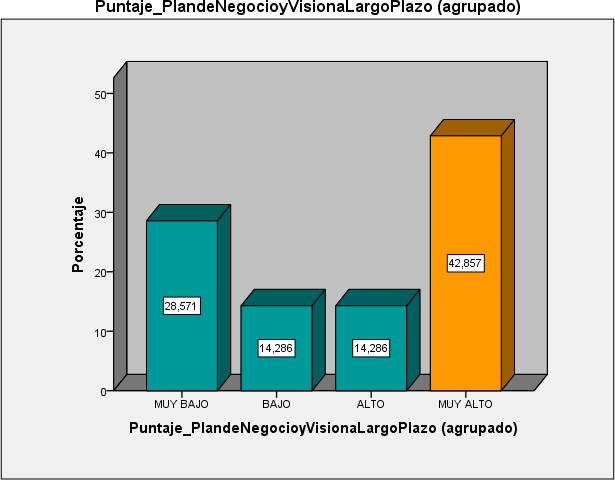 Fuente: Elaboración propia, extraído del SPSS.Factor 5: Reingeniería de Procesos Comerciales y Personalización BPR Tabla 14.Reingeniería de Procesos Comerciales BPR y Personalización.Fuente: Elaboración PropiaPara el factor crítico de éxito, Reingeniería de Procesos Comerciales y Personalización BPR, el 14.3% de los trabajadores establece que se logró en un nivel Muy Bajo, mientras que el 85.8% de los trabajadores se concentran en el nivel Medio y Muy Alto, por lo que la mayoría indica que este Factor Crítico de Éxito, estaría cerca a aplicarse.Figura 5.Reingeniería de Procesos Comerciales BPR y personalización.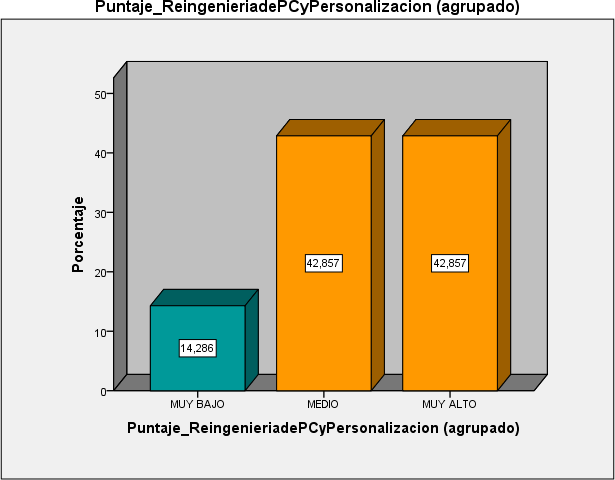 Fuente: Elaboración propia, extraído del SPSS.Factor 6: Comunicación Efectiva Tabla 15.Comunicación Efectiva.Fuente: Elaboración PropiaPara el factor crítico de éxito, Comunicación Efectiva, el 14.3% de los trabajadores establece que se logró en un nivel Medio, el 28.6% indica que se logró en un nivel Muy alto, mientras que el 57.1% de los trabajadores se concentran en el nivel Muy Bajo, por lo que la mayoría indica que este Factor Crítico de Éxito, no se aplicó en la empresa.Figura 6.Comunicación Efectiva.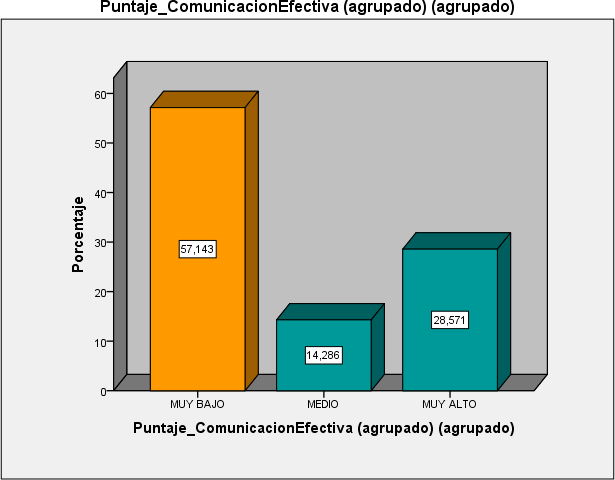 Fuente: Elaboración propia, extraído del SPSS.Factor 7: Gestión de Proyectos Tabla 16.Gestión de Proyectos.Para el factor crítico de éxito, Gestión de Proyectos, el 28.6% de los trabajadores establece que se logró en un nivel Medio y Muy Alto, mientras que el 71.5% de los trabajadores se concentran en el nivel Muy Bajo y Bajo, por lo que la mayoría indica que este Factor Crítico de Éxito, no se aplicó en la empresa.Figura 7.Gestión de proyectos.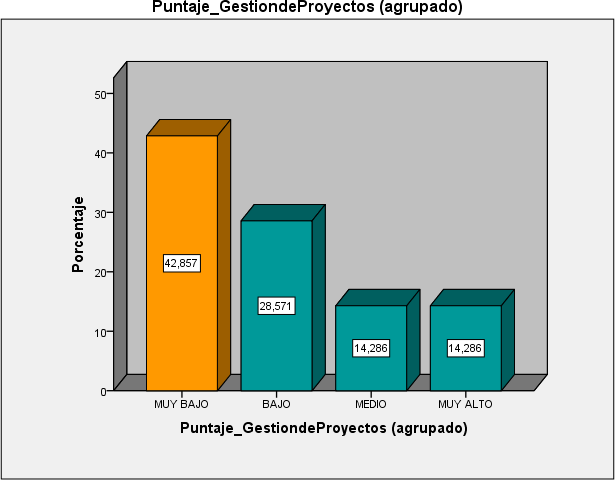 Fuente: Elaboración propia, extraído del SPSS.Factor 8: Pruebas y Solución de problemas de Software Tabla 17.Pruebas y Solución de problemas de Software.Para el factor crítico de éxito, Pruebas y Solución de problemas de Software, el 14.3% de los trabajadores establece que se logró en un Muy Bajo, mientras que el 85.7% de los trabajadores se concentran en el nivel Muy Alto, por lo que la mayoría indica que este Factor Crítico de Éxito, si se aplicó en la empresa.Figura 8.Pruebas y solución de problemas de Software.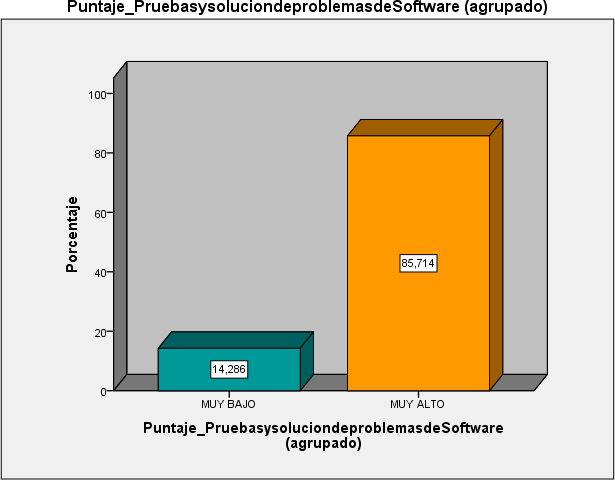 Fuente: Elaboración propia, extraído del SPSS.Factor 9: Seguimiento y Evaluación del Desempeño Tabla 18.Seguimiento y Evaluación del Desempeño.Fuente: Elaboración PropiaPara el factor crítico de éxito, Seguimiento y Evaluación del Desempeño, el 42.9% de los trabajadores establecen que se logró en un nivel Alto y Muy Alto, mientras que el 57.2% de los trabajadores se concentran en el nivel Muy Bajo y Bajo, por lo que la mayoría indica que este Factor Crítico de Éxito, no se aplicó en la empresa.Figura 9.Seguimiento y Evaluación del desempeño.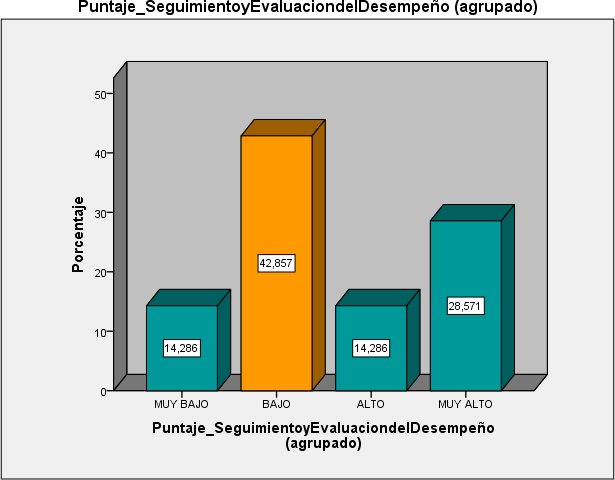 Fuente: Elaboración propia, extraído del SPSS.Factor 10: Campeón del Proyecto Tabla 19.Campeón del Proyecto.Para el factor crítico de éxito, Campeón del Proyecto, el 42.9% de los trabajadores establecen que se logró en un nivel Bajo y Muy Bajo, mientras que el 57.2% de los trabajadores se concentran en el nivel Muy Alto y Alto, por lo que la mayoría indica que este Factor Crítico de Éxito, si se aplicó en la empresa.Figura 10.Campeón del Proyecto.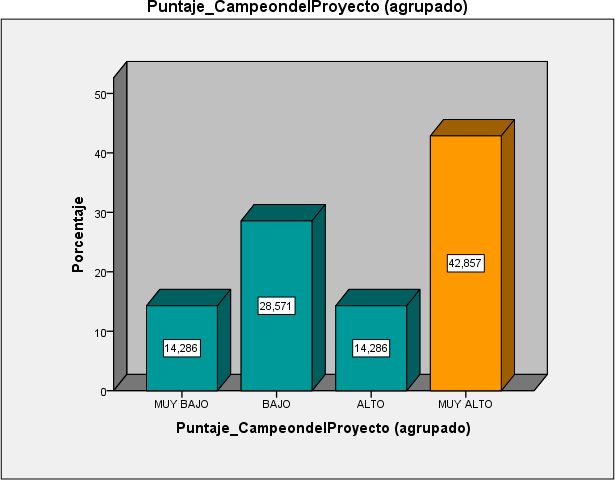 Fuente: Elaboración propia, extraído del SPSS.Factor 11: Estructura Organizativa Tabla 20.Estructura Organizativa.Fuente: Elaboración PropiaPara el factor crítico de éxito, Estructura Organizativa, el 42.9% de los trabajadores establecen que se logró en un nivel Muy Bajo, mientras que el 14.3% de los trabajadores establecen que se logró en un nivel Medio. Sin embargo, otro 42.9% se concentra en el nivel Muy Alto, es decir, las respuestas están divididas y son totalmente opuestas, por lo que no se llega a obtener una calificación por mayoría, dificultando la interpretación de la tabla.Figura 11.Estructura Organizativa.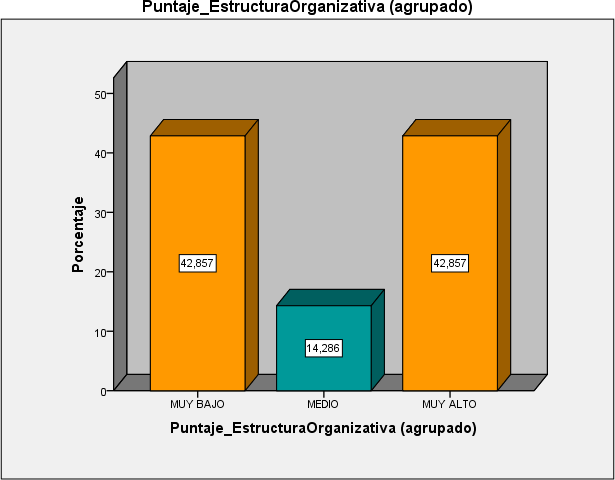 Fuente: Elaboración propia, extraído del SPSS.Factor 12: Participación del Usuario Tabla 21.Participación del UsuarioFuente: Elaboración PropiaPara el factor crítico de éxito, Participación del Usuario, el 57.14% de los trabajadores establecen que se logró en un nivel medio, mientras que el 28.57% de los trabajadores establecen que se logró en un nivel Muy Bajo.Figura 12.Participación del Usuario.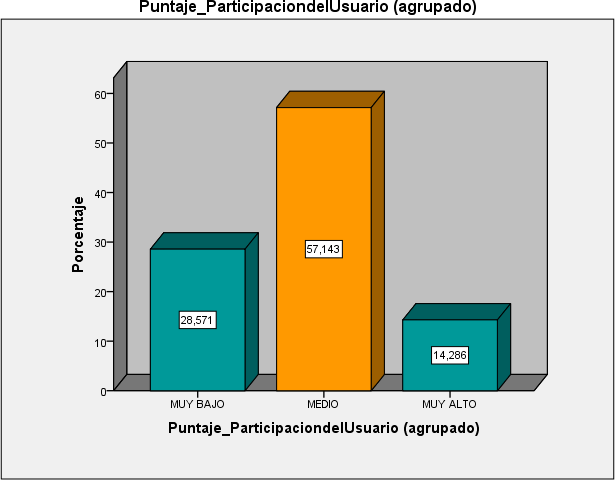 Fuente: Elaboración propia, extraído del SPSS.Factor 13: Gestión del Conocimiento Tabla 22.Gestión del Conocimiento.Fuente: Elaboración PropiaPara el Factor Crítico de Éxito, Gestión del Conocimiento, el 57.14% de los trabajadores se concentran en el nivel Bajo y Muy bajo, mientras que el 42.86% se concentran en los niveles Alto y Muy Alto.Figura 13.Gestión del conocimiento.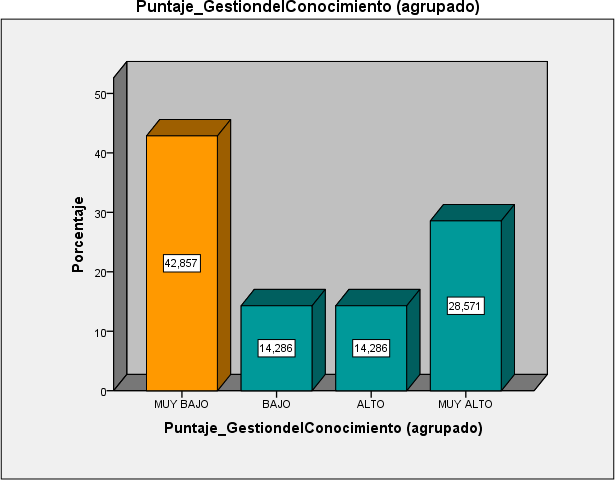 Fuente: Elaboración propia, extraído del SPSS.En vista que los resultados obtenidos a primera instancia, carecen de clarificación, puesto que notamos diferentes tipos de respuestas, se considera que no es suficiente permanecer con una primera interpretación, por este motivo, se decide ponderar las respuestas, para obtener una calificación en conjunto, tomando en cuenta cada una de las opiniones obtenidas en las encuestas, sin que predomine una mayoría. Una vez obtenida las medias de las respuestas por cada trabajador, las cuales fueron agrupadas reuniendo aquellas pertenecientes a cada uno de los 13 factores críticos de éxito para la implementación de un ERP, se visualizan las ponderaciones de las valoraciones dadas por los trabajadores de la empresa, las cuales serán presentadas en el siguiente cuadro:Tabla 23.Ponderación de la valoración de respuestas agrupadas por factor.Fuente: Elaboración PropiaAnálisis Inferencial: Diferencia entre las opiniones de los miembros.Este tipo de análisis se realiza para evaluar si existe diferencia significativa entre la media de las respuestas de los encuestados por cada factor crítico de éxito, con el fin de demostrar la valoración promedio exacta percibida por los miembros de la empresa por cada factor y ver si son iguales o distintas, para ello, se realizó un análisis de la varianza ANOVA en SPSS, sin embargo, es necesario contar con hipótesis con el fin de validarlas o rechazarlas, por este motivo, se procede a formularlas y son las siguientes:H0: Las medias de las respuestas de los encuestados son iguales H1: Las medias de las respuestas de los encuestados son diferentes.Tabla 24.Promedio de respuestas de los miembros de la empresa por cada factor.Fuente: Elaboración PropiaEste cuadro nos indica el nivel de significancia obtenida en nuestro análisis, nos arroja un valor de 0.009, que es menor a 0,05 y con ello, se rechaza la hipótesis nula y afirmamos que las medias de las respuestas por cada grupo o Factor crítico de éxito presentan diferencia significativa.Para saber específicamente que Factores Críticos de Éxito son diferentes entre sí, o si existe nivel de significancia, se realiza una prueba post-hoc.Tabla 26.Comparaciones Múltiples Post - hoc.Fuente: Elaboración propia, extraído del spssEn este cuadro se detallan aquellos factores específicos que presentan diferencia, según el análisis de comparaciones múltiples de ANOVA, revisamos como indicador el nivel de significancia, el cual debe ser < a 0,05, para indicar si existe diferencia significativa.Los resultados indican que el Factor Crítico de Éxito 2: Cultura Organizacional y Gestión del Cambio, 5: Reingeniería de Procesos Comerciales BPR y Personalización y 6: Comunicación Efectiva presentan diferencia.Análisis Comparativo: Opiniones entre gerente y trabajadores4.2.4.1 Relación Factores – PuestoTabla N 27.Relación entre factor - puesto.Fuente: Elaboración propia, extraído del spssEn este cuadro podemos notar que existen factores en los que las opiniones de gerentes y trabajadores varían con respecto a sus medias, entre ellos destacan a primera vista los factores 1, 3, 4, 7 y 13 que son aquellos donde las opiniones contrastan de manera muy notoria, pudiéndose afirmar que los gerentes valoran de manera más positiva dichos factores. Sin embargo, realizando el ANOVA demostrado en la Tabla 28, los factores que presentan nivel de significación < 0.05 son el 3, 4 y 13, confirmándose de esta manera la diferencia entre las opiniones de gerentes y trabajadores en dichos factores.Consolidado de los Factores Críticos de ÉxitoTabla 29.Promedio de Valoración de los Factores Críticos de Éxito en la microempresaFuente: Elaboración PropiaFigura 14.Gráfico de barras del promedio de valoración de los factores críticos de éxito.Fuente: Elaboración Propia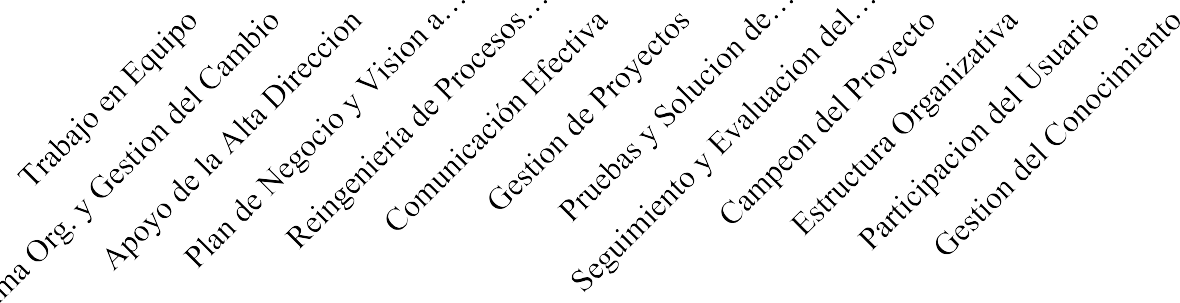 En el presente gráfico, se representan las medias obtenidas por cada Factor Crítico de Éxito, las cuales se obtienen a partir de las valoraciones de cada uno de los trabajadores de la empresa.Los resultados indican que, durante la implementación de un ERP en la microempresa, los miembros perciben que los Factores Críticos de Éxito que fueron mejor atendidos fueron Plan de Negocio y Visión a Largo Plazo, Reingeniería de Procesos Comerciales BPR y personalización, Pruebas y Solución de problemas de Software y Campeón del Proyecto, es decir el 30.76% del total de Factores Críticos de Éxito.Así mismo, los que se encuentran en un nivel medio son Trabajo en Equipo, Clima Organizacional y Gestión del Cambio, Seguimiento y Evaluación de Desempeño y Gestión del Conocimiento, reuniendo un 30.76% de Factores Críticos de Éxito.Sin embargo, los factores críticos de éxito que han sido menor valorados, dentro de la empresa son: Apoyo de la Alta Dirección, Comunicación Efectiva, Gestión de Proyectos, Estructura Organizativa y Participación del Usuario, siendo específicamente, un 38.46% del total de factores.Diagnóstico de las fallas por cada factor crítico de éxitoEl diagnóstico de las fallas presentadas en este trabajo, se realiza mediante el análisis de la calificación general que los miembros de la microempresa respondieron por cada indicador o ítem presentado en el cuestionario.Con respecto al factor Apoyo de la Alta Dirección, la microempresa presento fallas en la programación de reuniones por parte de sus directivos, por ello se refleja además que, al no haber una correcta comunicación entre ellos, la información acerca de los procesos y el impacto de la implementación del sistema ERP es media, en consecuencia, la supervisión y la participación de la gerencia en la toma de decisiones no se ejerce en su totalidad.En el Factor Crítico de Éxito, Comunicación Efectiva, la empresa presento fallas debido a que no establece un proceso formal de resolución de conflictos y prevención de riesgos dejando carta libre a que los trabajadores no sepan cómo reaccionar ante un desperfecto, y que sus acciones no estén sujetas a una guía, puesto que no tienen nada establecido, por otro lado, la comunicación entre trabajadores no es del todo adecuada, ya que no suele ser abierta ni continua.Dentro del factor Gestión de Proyectos, la empresa falla al no ejercer una supervisión de manera adecuada, ya que no se asigna una persona encargada del proyecto en específico,y/o un grupo de personas que dirijan la implementación del ERP, además de no haberse definido el alcance del proyecto, este aspecto se corrobora también en el factor Estructura Organizativa. Por último, en el Factor Crítico de Éxito, Participación del Usuario, se puede notar que en la empresa, no se están tomando en cuenta, de manera ideal, las opiniones de los usuarios finales del sistema ERP, ello puede contribuir a que los usuarios se sientan desmotivados al percibir que no están siendo escuchados dentro de la organización y, por ende, no se puedan mejorar aspectos básicos para el logro de un trabajo más eficiente.Capítulo V. DiscusiónEl uso de factores críticos de éxito para la implementación de un ERP en microempresas es fundamental debido a la importancia que este tipo de empresa cumple en las economías, por ello su ejecución adapta los procesos comerciales de manera general en las microempresas obligándolas a mejorar en diferentes áreas y contribuir de manera directa a su crecimiento.En esta investigación, se consideran 13 factores críticos de éxito a evaluar dentro de la empresa bajo estudio, de los cuales se hacen mención en el marco teórico, debido a que, por medio de una extensa revisión de la literatura, se establecen un número limitado de factores que se consideran determinantes al momento de realizar la implementación de un sistema ERP dentro de una empresa, independientemente de su clasificación. Aquellos factores mencionados se corroboran con el estado del arte, ya que diversos autores presentan en su gran mayoría una similitud en cuanto a denominación y cantidad de los mismos, como es el caso del estudio realizado por (Francoise, Borgault, & Pellerin, 2009) de quienes se consideró a los 13 factores críticos de éxito mencionados en la investigación (Quintero, 2018), donde busca identificar factores críticos de éxito en PYMES e identifica también 13 factores críticos de éxito para la implementación de un ERP, así mismo en otra investigación, se establecieron10 factores críticos de éxito que guardan una estrecha similitud con los mencionados (Correa, 2021).Así mismo, en los resultados de la investigación, se determina que los Factores Críticos de Éxito que han sido utilizados por la empresa bajo estudio son: Plan de Negocio y Visión a Largo Plazo, Reingeniería de Procesos Comerciales BPR y personalización, Pruebas y Solución de problemas de Software y Campeón del Proyecto, es decir el 30.76% del total de Factores Críticos de Éxito mencionados en este estudio, los cuales, comparados con el estado del arte, el factor Reingeniería de Procesos comerciales y Plan de Negocio y visión a largo plazo son algunos de los factores que más contribuyen a que el proceso de implementación de un sistema ERP en una microempresa tenga éxito. En diferentes estudios se hacen mención de manera reiterativa de otros factores como Apoyo de la Alta dirección, Gestión del Cambio, Gestión del proyecto, Seguimiento y Evaluación de Desempeño, Trabajo en Equipo y Participación del Usuario, los cuales contribuyen de manera especial al logro del proyecto de la empresa de manera exitosa, ellos poseen especial relevancia debido a que a lo largo del desarrollo del trabajo se menciona el rol que el gerente debe desempeñar durante la ejecución del proyecto de implantación el cual debe involucrarse y adaptarse en conjunto con la organización, además de realizar el monitoreo de las actividades realizadas, por lo que se entiende que es un trabajo que lo realizan todos los miembros y se contribuye en general a que se consiga una buena gestión del proyecto, sin embargo, la microempresa bajo estudio ubica el factor apoyo de la alta dirección, gestión de proyectos y participación del Usuario como aquellos factores de los que no se hizo uso, contribuyendo de esta manera a que no se implementen la totalidad de factores críticos de éxito en la microempresa. Así mismo, la empresa ubica otros factores críticos de éxito que se encuentran en un nivel medio, los cuales son Trabajo en Equipo, Clima Organizacional y Gestión del Cambio, Seguimiento y Evaluación de Desempeño y Gestión del Conocimiento, reuniendo otro 30.76% de FactoresCríticos de Éxito, el cual es el mismo porcentaje que presentan los factores que si han sido utilizados por la microempresa y dentro de ellos se mencionan aquellos factores que contribuyen a que el ERP se implemente de manera exitosa en las empresas, los cuales si no son mejorados contribuiría a que el proyecto fracase (Infantino, 2016).Con respecto al resultado de la investigación donde se identifica la existencia de diferencia significativa en las opiniones de los gerentes y trabajadores, los gerentes muestran una opinión más optimista con respecto a la de los empleados en los factores 3: Apoyo de la Alta Dirección, 4: Plan de Negocio y Visión a Largo plazo y 13: Gestión del conocimiento, los cuales presentan preguntas relacionadas al rol del gerente durante la ejecución del proyecto de implementación del sistema ERP, donde se puede tomar en cuenta la respuesta de los empleados como las que obtienen mayor veracidad, ya que, de manera inusual los gerentes podrían autocalificarse de mala manera, además, la microempresa bajo estudio, presenta la característica de ser familiar, por lo que los que desempeñan la función de gerentes de la empresa son los mismos propietarios o miembros de la misma familia, quienes en ocasiones no suelen tener la instrucción adecuada para poder llevar a cabo una gestión de un proyecto de implementación de un ERP, considerando que es un tema actual, el cual debe ser implementado siguiendo diferentes lineamientos que en la empresa, según la calificación de sus colaboradores, no se siguieron. Este hecho se contrasta con diversos estudios que establecen que, por lo general, una microempresa se crea bajo la modalidad de subsistencia, en consecuencia los que asumen la gerencia son los mismos propietarios, quienes suelen no tener conocimientos de gestión empresarial (Gamero, 2014), por ende, no existe conciencia por parte del propietario sobre la importancia de la adopción de estrategias relacionadas a la innovación y adopción de tecnologías de información, (Madrigal, 2006), hecho que es confirmado además en un estudio el cual identifica las fallas al momento de implementar un sistema ERP en las empresas, dentro de la dimensión logística, establece que es competenciade la alta gerencia y la dirección de la empresa tomar conciencia de su importancia (Ruiz & Meza, 2017).Con respecto al diagnóstico de las fallas en el factor Apoyo de la Alta dirección, los miembros de la microempresa calificaron con bajo puntaje a la programación de reuniones por parte de sus directivos, además establecen que no se brinda de manera adecuada información acerca de los procesos y el impacto de la implementación, así como también la supervisión y la participación de la gerencia en la toma de decisiones, la cual no se ejerce en su totalidad, este aspecto se contrasta con diversos estudios que establecen que la ausencia de participación de áreas claves del negocio apenas inicia el proyecto impide una correcta configuración del mismo y también por no llevar a cabo una correcta planificación antes, durante y después de la implementación del sistema ERP, puede traer como consecuencia un incremento en los tiempos y costos establecidos, aumentando el porcentaje de fracasos en empresas que deseen implementar un ERP entre un 67% y 90% (Ruiz & Meza, 2017).Además, en el factor crítico de éxito, Comunicación Efectiva, la empresa no obtiene una buena calificación en establecer un proceso formal de resolución de conflictos y prevención de riesgos y en la comunicación entre trabajadores ya que no suele ser abierta ni continua, sin embargo, en un estudio donde se logra implementar un sistema ERP de manera exitosa, se establecen diferentes planes estratégicos dentro de la empresa, uno de ellos es definir un plan de gestión de riesgos (Álvarez, Cifuentes, & Parada, 2021). Dentro del factor Gestión de Proyectos, la empresa no ejerce una supervisión de manera adecuada, ya que no se identifica una persona y/o grupo de personas encargada del proyecto en específico y que dirijan la implementación del ERP, además de no haberse definido el alcance del proyecto, hecho que se puede contrastar con un estudio, el cual busca identificar las causas que llevan a que la implementación de un sistema ERP, no se lleven a cabo de manera exitosa, donde se identifica que las empresas fallan al momento de implementar un sistema ERP al asignar demanera equivocada a la persona encargada del proyecto, quien debe ser alguien que pertenezca a la dirección de la empresa y sobre todo debe conocer los procesos más importantes dentro de la misma, para que de esta manera pueda facilitar la comunicación con la alta gerencia (Ruiz & Meza, 2017).En el Factor Crítico de Éxito, Participación del Usuario, la empresa, no está considerando, de manera ideal, las opiniones de los usuarios finales del sistema ERP, por ende, aquellos factores que no siguieron cada uno de sus indicadores, no obtuvieron un buen resultado en la microempresa. Las acciones anteriormente mencionadas, son corroboradas en diversos estudios al momento de hacer una revisión extensa de la literatura y considerar acciones esenciales corroboradas por el juicio de expertos en ERP, que se deben llevar a cabo dentro de cada factor para su logro, donde se mencionan distintos lineamientos a seguir en las empresas por cada uno de los factores críticos de éxito mencionados en este trabajo, los cuales se hicieron con el objetivo de brindar una alternativa practica para que empresas que presenten problemas en dichas áreas puedan identificarlos y solucionarlos (Francoise, Borgault, & Pellerin, 2009).ConclusionesPRIMERA. Los resultados arrojados por la encuesta implementada en la organización bajo estudio, determinan que los Factores Críticos de Éxito que son mejor valorados por los miembros de la empresa, ordenados de manera consecutiva fueron, Reingeniería de Procesos Comerciales BPR y personalización, Campeón del Proyecto, Pruebas y Solución de problemas de Software y Plan de Negocio y Visión a Largo Plazo, es decir el 30.76% del total de Factores Críticos de Éxito. Sin embargo, los factores críticos de éxito que han sido menor valorados, dentro de la microempresa son: Apoyo de la Alta Dirección, Comunicación Efectiva, Gestión de Proyectos, Estructura Organizativa y Participación del Usuario, siendo específicamente, un 38.46% del total de factores, lo que quiere decir que presentan un mayor número de factores críticos de éxito que no han sido atendidos durante la implementación del ERP, en consecuencia, no se logra hacer uso de la totalidad de factores críticos de éxito en la microempresa.SEGUNDA. Debido a que las respuestas de los trabajadores y gerentes presentaron contraste, ya que los gerentes presentaban una opinión más optimista de cada factor, se corrobora que los directivos de este tipo de empresas suelen no estar enterados de los objetivos y planes estratégicos de su organización, se confirma en la baja valoración de los Factores Críticos de Éxito Apoyo de la Alta Dirección, Comunicación Efectiva, Participación del Usuario, entre otros, donde se realizan preguntas orientadas al desempeño de los gerentes, ya que cumplen un rol fundamental dentro de ellas. Por ello es necesario que los directivos de una organización de este tipo, presenten interés en capacitarse con respecto a sistemas de gestión ya que el implementar un ERP dentro de una empresa, puede ser un tema complejo del cual se necesita mucha información y sobre todo conciencia para afrontar el proceso.TERCERA. Durante la implementación de un sistema ERP, la empresa presento fallas en los factores críticos de éxito Apoyo de la Alta Dirección, Comunicación Efectiva,Gestión de Proyectos, Estructura Organizativa y Participación del Usuario, en la fluidez de la comunicación, en la supervisión, en no establecer procesos formales, no tomar en cuenta las sugerencias de los usuarios del sistema como es debido y en general en la falta de involucramiento y capacitación en el proceso de implementación del sistema ERP, lo que se traduce a que el rol del directivo no fue desempeñado de manera óptima.CUARTA. El instrumento utilizado en el presente trabajo para la recopilación de datos y resolución de objetivos, muestra una alternativa para que empresas, independientemente del rubro o tipo a la que pertenezcan, que deseen implementar un sistema ERP, puedan guiarse de los Factores Críticos de Éxito presentados y aumenten la probabilidad de obtener buenos resultados en su proyecto. Así mismo, este trabajo contribuye a la teoría de los Factores Críticos de Éxito, donde se impulsa a que futuros investigadores tomen interés en la importancia del tema y se fomenten discusiones y contrastes, por medio de nuevos estudios relacionados.SugerenciasSe sugiere para posteriores investigaciones que se profundice en temas relacionados a los Factores Críticos de Éxito en empresas familiares en específico, como una ayuda para mejorar su gestión y contribuir a su crecimiento.El instrumento utilizado puede ser una buena guía para empresas que deseen implementar sistemas ERP de manera general, sin embargo, es necesario que para usarla en un tipo de empresa en específico, se adecue y perfeccione.Se sugiere además que la cantidad de ítems para cada factor sean uniformes, ya que se facilitará el procedimiento para el análisis de datos y se evitará errores estadísticos.Debido a que las microempresas constituyen el pilar fundamental de las economías de los países, es necesario impulsar su crecimiento por medio del uso de herramientas que mejoren el control de las mismas, con el objetivo de lograr una gestión más eficiente y orientada a resultados, ya que de esta manera se cubren las necesidades de todos los miembros por medio de la interrelación entre las áreas de la empresa, la cual se logra gracias a la implementación de un ERP.Por último, los ítems presentados en el instrumento pueden ser revisados y mejorados para evitar duplicidad de preguntas, puesto que puede conllevar a que las respuestas correlacionen y se cree confusión al momento de agruparlas en una sola dimensión, es decir, cada uno de los componentes perderían consistencia.Referencias BibliográficasMinisterio del Trabajo y promocion del Empleo. (2006). La Microempresa: Una Propuesta Tipológica y ejercicio de aplicación en Lima Sur. http://www.mintra.gob.pe/archivos/file/estadisticas/peel/bel/BEL_34.pdfÁlvarez, V. L., Cifuentes, L. D., & Parada, R. C. (2021). Implementacion de un software ERP para el control de proyectos en la empresa S.A.S. Universidad Piloto de Colombia. http://repository.unipiloto.edu.co/bitstream/handle/20.500.12277/10837/proyecto%20 de%20grado%20Esp.%20en%20Gerencia%20de%20proyectos.pdf?sequence=1&isAl lowed=yAngoso, G. J. (2019). Plan de Proyecto para la Adaptación e Implementación de un Erp.Universidad de Valladolid. https://uvadoc.uva.es/bitstream/handle/10324/36779/TFG- I-1153.pdf?sequence=1&isAllowed=yBenvenuto, V. A. (2006). Implementación de sistemas ERP, su impacto en la gestión de la empresa e integración con otras TIC. Capic Review https://dialnet.unirioja.es/servlet/articulo?codigo=2573348Blanco, N., & Alvarado, M. E. (2005). Escala de actitud hacia el proceso de investigación científico social. Revista de Ciencias Sociales. http://ve.scielo.org/scielo.php?script=sci_arttext&pid=S1315-95182005000300011Campos, G. C. (2003). Los procesos de control interno en el departamento de ejecución presupuestal de una institución del estado [Tesis de Maestría]. Universidad Nacional Mayor de San Marcos http://cybertesis.unmsm.edu.pe/bitstream/handle/20.500.12672/2852/Campos_gc.pdf? sequence=1&isAllowed=yColmenares, L. E. (2005). Un estudio exploratorio sobre los factores críticos de éxito en la implantación de sistemas de . JISTEM: Journal of Information Systems and Technology Management. https://www.redalyc.org/articulo.oa?id=203219587005Colmenares, L. E. (2008). Factores críticos de éxito para implantar sistemas empresariales en pequeñas y medianas empresas en Venezuela. Universidad, Ciencia y Tecnología. http://ve.scielo.org/scielo.php?pid=S1316-48212008000100005&script=sci_arttextCorrea, A. J. (2021). Factores críticos de éxito en la implementación de un ERP en una empresa de TI en Colombia [Tesis de Maestría]. Universidad Nacional de Colombia. https://repositorio.unal.edu.co/bitstream/handle/unal/81260/74130731.2022.pdf?seque nce=3&isAllowed=yCortés, V. M., & Rodríguez, P. H. (2011). Los beneficios de implementar un sistema ERP en las empresas colombianas - Estudio de caso. Universidad del Rosario. https://repository.urosario.edu.co/server/api/core/bitstreams/09dc27e9-d0b2-4a58- 9e01-e547c80e662d/contentCossio, V. Z., & Castro, A. T. (2019). Análisis de un sistema ERP para la empresa Sima S.A– Chimbote. Universidad Católica Santo Toribio De Mogrovejo https://tesis.usat.edu.pe/bitstream/20.500.12423/2988/1/TL_CossioVasquezZuleyka_ CastroAlvarezThalia.pdfDe la Fuente, F. S. (2011). Analisis Factorial. Universidad Autonoma de Madrid. https://www.academia.edu/18600043/AN%C3%81LISIS_FACTORIALDeloitte. (2010). El Consejo y el Control Interno en la Empresa Familiar. https://www2.deloitte.com/content/dam/Deloitte/mx/Documents/risk/Gobierno- Corporativo/consejo-control-empresa-familiar.pdfEguiguren, H. M. (2000). Aspectos económicos de la formación en la empresa. Una metodología para el control de gestión en la función de formación en la empresa deCatalunya [Tesis Doctoral]. Universitat Politècnica de Catalunya . https://dialnet.unirioja.es/servlet/tesis?codigo=6135Fernández, B. F. (2017). La Implementación de Sistemas Enterprise Resource Planning (ERP) en PyMEs como herramienta para el aumento de la competitividad. http://bibliotecadigital.econ.uba.ar/download/tpos/1502-1199_FernandezBarcaF.pdfFrancoise, O., Borgault, M., & Pellerin, R. (2009). ERP implementation through critical success factors' management. [Implementación de ERP a través de la gestión de factores críticos de éxito]. Business Process Management Journal.Gallardo, F. L., Gonzáles, A. C., & Tapia, S. F. (2003). Sistemas ERP: Importancia de sus aplicaciones en la Gestion Empresarial. Universidad de Chile. https://repositorio.uchile.cl/bitstream/handle/2250/108192/gallardo_l.pdf?sequence=3 &isAllowed=yGamero, M. H. (2014). Gestión de las empresas familiares retos y oportunidades. Illustro. https://www.researchgate.net/publication/311451738_GESTION_DE_LAS_EMPRES AS_FAMILIARES_RETOS_Y_OPORTUNIDADES_MANAGEMENT_OF_FAMI LY_BUSINESS_CHALLENGES_AND_OPPORTUNITIESGarcía, S. J. (2004). Estudios Descriptivos . Nure Investigación. https://www.nureinvestigacion.es/OJS/index.php/nure/article/view/180/163Goyzueía, R. S. (2013). Modelo de gestión para las empresas familiares con perspectivas de crecimiento y sostenibilidad. Revista Perspectivas. https://www.redalyc.org/articulo.oa?id=425941261003Hernández, F. L., & Portillo, M. R. (2016). Profesionalización empresarial en empresas familiares: Una construcción teorica. Educosta. https://www.researchgate.net/publication/310795468_Profesionalizacion_empresarial_en_empresas_familiares_Una_construccion_teoricaHernández, F. L., Romero, B. J., & Bracho, R. N. (s.f). Sistemas de Información y Gestión del conocimiento en las empresas familiares. https://www.academia.edu/28380344/SISTEMAS_DE_INFORMACI%C3%93N_Y_G ESTI%C3%93N_DEL_CONOCIMIENTO_EN_LAS_EMPRESAS_FAMILIARESHernández, H. A., & Pascual, B. A. (2017). Validación de un instrumento de investigacion para el diseño de una metodología de autoevaluación del sistema de gestión ambiental. Revista de Investigación Agraria y Ambiental. https://hemeroteca.unad.edu.co/index.php/riaa/article/view/2186/2817Hernandez, T. A. (2003). Los Sistemas De Información: Evolución Y Desarrollo . Proyecto social: Revista de relaciones laborales. https://www.researchgate.net/publication/28253512_Los_sistemas_de_informacion_e volucion_y_desarrolloHinostroza, G. L. (2012). Los fundamentos del éxito de las empresas familiares en el Perú. (Tesis Doctoral). Universidad Nacional Mayor de San Marcos. http://cybertesis.unmsm.edu.pe/bitstream/handle/20.500.12672/12080/Hinostroza_gl- Resumen.pdf?sequence=1&isAllowed=yHuerta, M. A., & Zuzuarregui, I. A. (2015). Análisis de las características de los ERPs para pymes: Una guía preliminar de cara a la elección de las soluciones más eficientes. Universidad del País Vasco https://docplayer.es/15504263-Analisis-de-las- caracteristicas-de-los-erps-para-pymes-una-guia-preliminar-de-cara-a-la-eleccion-de- las-soluciones-mas-eficientes.htmlInfantino, M. N. (2016). Factores críticos de éxito en la implementación de un Enterprise resource planning (ERP) para PyMEs [Tesis de Maestría]. Universidad Torcuato di Tella. https://repositorio.utdt.edu/bitstream/handle/20.500.13098/2399/MBA_2016_Infantino.pdf?sequence=1&isAllowed=y& cf_chl_tk=tzuv_hv9CYflvqgeQn9s9klb2w_Yn9 K8LunPNNaG5pQ-1682033650-0-gaNycGzNC5AJaramillo, S. V. (2002). Las empresas familiares frente a la implementación de Sistemas de Control de Gestión. Forum Empresarial. https://www.redalyc.org/articulo.oa?id=63170203Lasisi, M. O., Owens, J. D., & Udagedara, S. (2017). Key benefits of enterprise resource planning adoption within small family. [Beneficios clave de la adopción de la planificación de recursos empresariales dentro de una familia pequeña]. https://www.researchgate.net/publication/325627721_Key_benefits_of_enterprise_res ource_planning_adoption_within_small_family_businesses_A_ERP_Benefits_Frame work_for_SFBsLopez, M. (2010). Propuesta de un sistema de control interno para el área de tesorería de la Municipalidad Provincial de Tumbes [Tesis de Maestría]. Universidad de SipanLumbreras, C. N. (2001). Procedimiento de implementacion de un sistema ERP para la empresa que usa sistemas tradicionales [Tesis de Maestría]. Universidad Autonoma de Nuevo Leon. http://eprints.uanl.mx/930/1/1020145854.PDFMadrigal, H. F. (2006). Factores críticos de éxito en la implementación de sistemas Enterprise Resource Planning (ERP) en pyme’s de monterrey y su área metropolitana [Tesis de Maestría]. Instituto Tecnológico y de estudios superiores de Monterrey. https://repositorio.tec.mx/bitstream/handle/11285/567584/DocsTec_4833.pdf?sequen ce=1&isAllowed=yMalpica, R. M. (2015). Metodología de implementación de un ERP. Caso: Software libre en la gestión del proceso de ventas en una PYME de la ciudad de cajamarca, perú. (Tesis de Maestría). Universidad de Piura.https://pirhua.udep.edu.pe/bitstream/handle/11042/2775/MAS_DET_033.pdf?sequenc e=1&isAllowed=yMeneses, J. (2016). El cuestionario. Obtenido de femrecerca.cat: https://femrecerca.cat/meneses/publication/cuestionario/cuestionario.pdfMolina, P. P., Botero, B. S., & Montoya, M. J. (2016). Empresas de familia: conceptos y modelos para su análisis. Pensamiento & Gestión. http://www.scielo.org.co/pdf/pege/n41/n41a06.pdfObando, M. J., Rojas, M. L., & Zevallos, V. E. (2008). Características de las microempresas y sus necesidades de formación en Centroamérica y Republica Dominicana (1ª ed.). Coordinación Educativa y Cultural Centroamericana (CECC). https://www.ilo.org/wcmsp5/groups/public/---americas/---ro-lima/---sro- san_jose/documents/publication/wcms_206087.pdfOltra, B. R. (2015). Sistemas ERP (Enterprise Resources Planning). Obtenido de https://riunet.upv.es/bitstream/handle/10251/50815/Art_Docente_SI_ERP_Def_Cast. pdf?sequence=1Oltra, B. R. (2017). Factores de éxito en la implantación de un sistema ERP. Universitat Politècnica de València. https://riunet.upv.es/bitstream/handle/10251/84481/Oltra%20-%20Factores%20de%20%c3%a9xito%20en%20la%20implantaci%c3%b3n%20de%2 0un%20sistema%20ERP.pdf?sequence=1&isAllowed=yOltra, B. R., Gil, G. H., & Guerola, N. V. (2018). Metodología para la selección de sistemas ERP para pymes. Area de Innovacion y Desarrollo, S.L. - 3 Ciencias. Investigación y pensamiento crítico. https://riunet.upv.es/bitstream/handle/10251/121827/Oltra%20et%20al%202018.pdf?s equence=1&isAllowed=yOrtiz, S. Y. (1999). Metodo para la evaluacion de riesgos en la implementacion de un ERP [Tesis de Maestría]. Universidad Autonoma de Nuevo Leon. http://eprints.uanl.mx/7418/1/1020128415.PDFOtzen, T., & Manterola, C. (2017). Técnicas de Muestreo sobre una Población a Estudio. Int.J. Morphol. http://www.intjmorphol.com/wp-content/uploads/2017/04/art_37_351.pdf Pereira, A. H. (2011). Implementación de la Gestión del Conocimiento en la empresa. Centrode Gestión de Conocimiento, CEGESTI. Universidad de Guadalajara. http://biblioteca.udgvirtual.udg.mx/jspui/bitstream/123456789/1331/3/Implementaci%c3%b3n%20de%20la%20gesti%c3%b3n%20del%20conocimiento%20en%20la%2 0empresa.pdfPortilla, V. D. (2011). Estudio de factibilidad para la creación de una microempresa de servicio de radiotaxi en la ciudad de Tulcán. Universidad Tecnica del Norte. http://repositorio.utn.edu.ec/handle/123456789/1555Quintero, P. N. (2018). Análisis de los factores críticos de éxito en implementaciones de ERPS en pymes en latinoamérica [Tesis de Maestría]. Universidad Tecnológica de Bolívar. https://repositorio.utb.edu.co/bitstream/handle/20.500.12585/2995/0074618.pdf?seque nce=1&isAllowed=yRamos, M. S. (2018). Gestión de los interesados en un proyecto de implantación de ERP [Tesis de Bachiller]. Universitat Politècnica de València. https://riunet.upv.es/bitstream/handle/10251/101228/RAMOS%20-%20GESTI%c3%93N%20DE%20LOS%20INTERESADOS%20EN%20UN%20PR OYECTO%20DE%20IMPLANTACI%c3%93N%20DE%20ERP.pdf?sequence=1&isAllowed=yRebolledo, D. J. (2021). Factores que inciden en la resistencia al cambio por los colaboradores de una empresa automotriz, durante la implementación de un Sistema ERP [Tesis de Maestría]. Universidad Veracruzana. https://cdigital.uv.mx/bitstream/handle/1944/50967/RebolledoDominguezJhocelin.pdf?sequence=1Rebolledo, D. J., García, L. T., & Ortiz, G. J. (2020). La resistencia al cambio durante la implementación de un sistema ERP. VinculaTégica . http://www.web.facpya.uanl.mx/Vinculategica/Vinculategica6_2/38_Rebolledo_Garc ia_Ortiz.pdfRiascos, E. S., & Arias, C. V. (2015). Análisis del impacto organizacional en el proceso de implementación de los Sistemas de Información ERP–Caso de Estudio. Redalyc.Universidad Libre. https://www.redalyc.org/pdf/2654/265447025018.pdf Rico, P. F. (2004). Sistemas ERP. Metodologías de Implementación y Evaluación deSoftware [Tesis Doctoral]. Universidad de A Coruña.https://ruc.udc.es/dspace/bitstream/handle/2183/1031/?sequence=1Riquelme, C. Y. (2019). Implementación de piloto de software ERP de gestión de recursos humanos, operaciones y seguridad “life on” para el aprendizaje efectivo y el mejoramiento de la administración de riesgos [Tesis para optar por el Titulo profesional]. Universidad Técnica Federico Santa María. https://repositorio.usm.cl/bitstream/handle/11673/48869/3560901064855UTFSM.pdf?sequence=1&isAllowed=yRomero, L. I. (2006). Las PYME en la economía global. Hacia una estrategia de fomento empresarial. Revista Latinoamericana de Economía. https://www.scielo.org.mx/pdf/prode/v37n146/v37n146a3.pdfRomo, A. J. (2008). Estudio para la implantación de un erp en una empresa de transportes.Belaterra. Universitat Autònoma de Barcelona [Tesis de pregrado] https://ddd.uab.cat/pub/trerecpro/2008/hdl_2072_14082/PFC_Jose_Miguel_Romo_Ar guello.pdfRossel, G. J. (2013). Plan de sucesión de la mype familiar “Salón de té San Miguel” en la ciudad de Trujillo [Tesis de pregrado en Administración de empresas]. Universidad de Piura. https://pirhua.udep.edu.pe/bitstream/handle/11042/1766/AE_266.pdf?sequenObando, D. E., & Meza, Á. J. (2017). Estructuración espectral de los fallos en implementación de sistemas ERP. Tecnología, Investigación y Academia. Universidad Francisco José de Caldas. https://revistas.udistrital.edu.co/index.php/tia/article/view/11632Ruiz, M. J., Ruiz, S. C., Martínez, L. I., & Peláez, I. J. (1999). Modelo para la gestión del cambio organizacional en las PYMES. Asociación Científica de Economía y Dirección de la Empresa (ACEDE). Universidad de Murcia. https://repositorio.upct.es/bitstream/handle/10317/609/mgc.pdf?sequence=1&isAllow ed=ySainz, G. Á. (2021). Análisis de los factores críticos en el éxito de la implantación de un ERP en una pyme [Trabajo fin de Máster en Dirección de Empresas]. Universidad de Cantabria. https://repositorio.unican.es/xmlui/bitstream/handle/10902/23125/TFM%20Sainz%20 Gonz%c3%a1lez%2c%20%c3%81lvaro.pdf?sequence=1&isAllowed=ySmith, N. J. (2016). Enterprise Resource Planning systems in family firms [Sistemas de recursos empresariales en Empresas Familiares][Doctor of Business Administration Dissertations] [Tesis Doctoral en Administración de empresas]. Kennesaw StateUniversity. https://digitalcommons.kennesaw.edu/cgi/viewcontent.cgi?article=1018&context=dba_etdTunal, S. G. (2003). El problema de clasificación de las microempresas. Actualidad Contable. Universidad de los Andes. https://www.redalyc.org/articulo.oa?id=25700707Valeriano, O. L. (2008). La administración como ciencia,técnica y arte [Tesis Doctoral en Ciencias Administrativas]. Gestión en el tercer milenio. Universidad Nacional Mayor de San Marcos https://revistasinvestigacion.unmsm.edu.pe/index.php/administrativas/article/view/89 84/7812Vélez, M. J., & Arango, U. D. (2010). Evaluación de los resultados de implementación de proyectos de tecnología de información ERP SAP, en grandes empresas del área metropolitana de medellín [Tesis de Maestría en Administración de Negocios].Universidad EAFIT. https://core.ac.uk/download/pdf/47236768.pdfApéndiceEncuesta:ENCUESTA DIRECTIVOSEsta encuesta se realiza para un trabajo de investigación, con el objetivo de identificar cada uno de los Factores Críticos de Éxito que están siendo utilizados por la empresa durante el proceso de implementación del sistema ERP.Marque con una X dentro del cuadro, según corresponda.Género: Masculino	FemeninoEdad: Menos de 25 años25 – 30 años31- 40 años41-50 añosMayor de 50 añosGrado de estudios: Nivel PrimarioNivel SecundarioBachilleratoLicenciaturaPosgradoNingunoMarque con una X dentro de cada recuadro, según su grado de acuerdo o desacuerdo, siendo:1: Totalmente en desacuerdo 2: En desacuerdo3: Indiferente4: De Acuerdo5: Totalmente de AcuerdoGracias por su colaboración.ENCUESTA TRABAJADORESEsta encuesta se realiza para un trabajo de investigación, con el objetivo de identificar cada uno de los Factores Críticos de Éxito que están siendo utilizados por la empresa durante el proceso de implementación del sistema ERP.Marque con una X dentro del cuadro, según corresponda.Género: Masculino	FemeninoEdad: Menos de 25 años25 – 30 años31- 40 años41-50 añosMayor de 50 añosGrado de estudios: Nivel PrimarioNivel SecundarioBachilleratoLicenciaturaPosgradoNingunoMarque con una X dentro de cada recuadro, según su grado de acuerdo o desacuerdo, siendo:1: Totalmente en desacuerdo 2: En desacuerdo3: Indiferente4: De Acuerdo5: Totalmente de AcuerdoGracias por su colaboración.Fuente: Elaboración propiaTabla 30.Varianza Total ExplicadaVarianza total explicada107Tabla 31.Tabla de comunalidades.ComunalidadesFuente: Elaboración propia, extraído del SPSSTablas de Frecuencia por ítem Pregunta 1.Percibo que la gerencia brindo apoyo en liberarme de responsabilidades externas ala implementación del ERP en la empresa.Tabla N° 32.Pregunta 1.Fuente: Elaboración propia, extraído del SPSSPregunta 2.Siento que puedo tomar decisiones con libertad para la implementación del ERP. Tabla N° 33.Pregunta 2.Fuente: Elaboración propia, extraído del SPSSPregunta 3.Se me entrego de manera formal mis responsabilidades, roles, competencias y autoridades para este proyecto de implementación de un ERP.Tabla N° 34.Pregunta 3.Fuente: Elaboración propia, extraído del SPSSPregunta 4.Para la implementación del ERP en la empresa estuvieron involucrados el gerente, el administrador, almacén y marketing.Tabla N° 35.Pregunta 4.Fuente: Elaboración propia, extraído del SPSSPregunta 5.La implementación de un cambio en la empresa, como es la implementación de un ERP, puede traer consecuencias positivas para la misma.Tabla N° 36.Pregunta 5.Fuente: Elaboración propia, extraído del SPSSPregunta 6.Siento que la información brindada por los asesores para la implementación del ERP fue completa y mis dudas podrían ser fácilmente atendidas.Tabla N° 37.Pregunta 6.Fuente: Elaboración propia, extraído del SPSSPregunta 7.Me siento motivado para comenzar a utilizar el sistema ERP en la empresa, ya que nos brindan información de manera constante.Tabla N° 38.Pregunta 7.Fuente: Elaboración propia, extraído del SPSSPregunta 8.Se nos brindó una conferencia para conocer mejor el nuevo sistema ERP a implementar.Tabla N° 39.Pregunta 8.Fuente: Elaboración propia, extraído del SPSSPregunta 9.Suelo adaptarme rápidamente a los cambios en una organización, como es la implementación de un ERPTabla N° 40.Pregunta 9.Fuente: Elaboración propia, extraído del SPSSPregunta 10.No me incomoda realizar un esfuerzo adicional para la implementación de un ERP. Tabla N° 41.Pregunta 10.Fuente: Elaboración propia, extraído del SPSSPregunta 11.Se realizan reuniones eventualmente con la gerencia.Tabla N° 42.Pregunta 11.Fuente: Elaboración propia, extraído del SPSSPregunta 12.Se nos informó acerca de los procesos y el impacto que tendría la implementación de un ERP.Tabla N° 43.Pregunta 12.Fuente: Elaboración propia, extraído del SPSSPregunta 13.La gerencia supervisa y apoya en la toma de decisiones dentro de la empresa relacionadas al proyecto de implementación de un ERP.Tabla N° 44.Pregunta 13.Fuente: Elaboración propia, extraído del SPSSPregunta 14.Se comunicó el objetivo de la implementación de un ERP para la empresa.Tabla N° 45.Pregunta 14.Fuente: Elaboración propia, extraído del SPSSPregunta 15.Me doy cuenta de la importancia que conlleva este proyecto para la organización a largo plazo.Tabla N° 46.Pregunta 15.Fuente: Elaboración propia, extraído del SPSSPregunta 16.Se comunican los objetivos que se van logrando gracias a la implementación del ERP. Tabla N° 47.Pregunta 16.Fuente: Elaboración propia, extraído del SPSSPregunta 17.Percibo que la implementación del ERP obligo a hacer cambios en los procesos comerciales de la empresa.Tabla N° 48.Pregunta 17.Fuente: Elaboración propia, extraído del SPSSPregunta 18.Los cambios que se realizaron en el proceso comercial a partir de la implementación del ERP fueron beneficiosos ya que había un mejor orden.Tabla N° 49.Pregunta 18.Fuente: Elaboración propia, extraído del SPSSPregunta 19.Se estableció un proceso de resolución de conflictos y/o prevención y monitoreo de riesgos para la implementación del ERP.Tabla N° 50.Pregunta 19.Fuente: Elaboración propia, extraído del SPSSPregunta 20.La comunicación con mis compañeros de trabajo es abierta y continua.Tabla N° 51.Pregunta 20.Fuente: Elaboración propia, extraído del SPSSPregunta 21.La gerencia supervisa de manera continua el proyecto para asegurar que se logre el alcance definido.Tabla N° 52.Pregunta 21.Fuente: Elaboración propia, extraído del SPSSPregunta 22.Se definió el alcance del proyecto apenas inicio.Tabla N° 53.Pregunta 22.Fuente: Elaboración propia, extraído del SPSSPregunta 23.Se aseguró que los recursos materiales, humanos y financieros estén disponibles. Tabla N° 54.Pregunta 23.Fuente: Elaboración propia, extraído del SPSSPregunta 24.Se asignó una persona encargada del proyecto a tiempo completo.Tabla N° 55.Pregunta 24.Fuente: Elaboración propia, extraído del SPSSPregunta 25.Se estableció un proceso formal de gestión de riesgos.Tabla N° 56.Pregunta 25.Fuente: Elaboración propia, extraído del SPSSPregunta 26.Se contó con un equipo de soporte técnico antes y durante la implementación del sistema.Tabla N° 57.Pregunta 26.Fuente: Elaboración propia, extraído del SPSSPregunta 27.Existe un equipo externo al soporte técnico quien tiene el conocimiento necesario del sistema ERP.Tabla N° 58.Pregunta 27.Fuente: Elaboración propia, extraído del SPSSPregunta 28.Se ejecuta un plan de seguimiento por medio de la presentación de informes.Tabla N° 59.Pregunta 28.Fuente: Elaboración propia, extraído del SPSSPregunta 29.El trabajo realizado para la implementación del ERP es revisado de manera constante.Tabla N° 60.Pregunta 29.Fuente: Elaboración propia, extraído del SPSSPregunta 30.Entiendo perfectamente las herramientas utilizadas para el monitoreo del trabajo. Tabla N° 61.Pregunta 30.Fuente: Elaboración propia, extraído del SPSSPregunta 31.Existe una persona encargada de brindarme soporte en la implementación del ERP la cual siempre está disponible.Tabla N° 62.Pregunta 31.Fuente: Elaboración propia, extraído del SPSSPregunta 32.Existe un grupo de personas y/o comité dentro de la empresa encargados de la dirección del proyecto de implementación del sistema ERP.Tabla N° 63.Pregunta 32.Fuente: Elaboración propia, extraído del SPSSPregunta 33.Como usuario del sistema siento que se me involucra integrando diversos requisitos que yo pueda tener.Tabla N° 64.Pregunta 33.Fuente: Elaboración propia, extraído del SPSSPregunta 34.Existe un clima propicio para el intercambio de información durante la implementación del ERP.Tabla N° 65.Pregunta 34.Fuente: Elaboración propia, extraído del SPSSPregunta 35.Existe una cantidad suficiente de personas capacitadas en el proyecto lo que permite desarrollar autonomía.Tabla N° 66.Pregunta 35.Fuente: Elaboración propia, extraído del SPSSPregunta 36.Existe una interacción reciproca y relaciones sociales adecuadas en la organización. Tabla N° 67.Pregunta 36.Fuente: Elaboración propia, extraído del SPSSPregunta 37.Se diseño un plan de comunicación interna que permita identificar barreras o facilitadores.Tabla N° 68.Pregunta 37.Fuente: Elaboración propia, extraído del SPSSPregunta 38.Se creó un proyecto piloto con el objetivo de brindar retroalimentación (periodo de prueba del sistema).Tabla N° 69.Pregunta 38.Fuente: Elaboración propia, extraído del SPSSPregunta 39.Se recopila la mayor cantidad de conocimiento y experiencia adquirida que Uds.Puedan obtener.Tabla N° 70.Pregunta 39.Fuente: Elaboración propia, extraído del SPSSPregunta 40.Con el sistema se logra una integración con los procesos del trabajo de la empresa y sostenerlo en el tiempo.Tabla N° 71.Pregunta 40.Fuente: Elaboración propia, extraído del SPSSVariableDimensionesIndicadoresTrabajo en EquipoLiberación de responsabilidades externas a la implementación del ERP.Presentación formal de responsabilidades, roles, competencias y autoridades para la implementación del ERP.Autonomía en la toma de decisiones.Involucramiento del gerente, administrador, almacén y marketing.Cultura Organizacional y Gestión del CambioPercepción positiva de los cambios.Información completa y aclaración de dudas.Motivación a los trabajadores. Capacitaciones sobre el sistema ERP. Adaptación rápida a los cambios.Incomodidad al realizar un esfuerzo adicional.Apoyo de la Alta DirecciónReuniones eventuales con la gerencia.Presentación de los procesos de implementación del ERP y su impactoSupervisión de la gerencia y apoyo en la toma de decisiones.Comunicación de los objetivos de la implementación del ERPPlan de Negocio y visión a largo plazoReconocimiento de la importancia del ERP.Comunicación de objetivos logrados.Reingeniería de Procesos Comerciales BPR y PersonalizaciónCambios en los procesos comerciales por la implementación del ERP.Orden en los procesos por la implementación del ERP.Comunicación EfectivaExistencia de un proceso de resolución de conflictos y prevención de riesgos.Comunicación abierta y continua.Gestión de ProyectosDefinición del alcance del proyecto. Supervisión continua del alcance.Disponibilidad de recursos financieros, materiales y humanos.Designación de una persona encargada a tiempo completo.Proceso formal de gestión de riesgos.Factores Críticos de Éxito para la Implementación de un ERP en una microempresa.Pruebas y Solución de Problemas de SoftwareEquipo de soporte técnico. Equipo externo al soporte técnico.Seguimiento y Evaluación del DesempeñoPlan de seguimiento.Supervisión del trabajo realizado.Comprensión de herramientas de monitoreo.Campeón del ProyectoPersona de disponibilidad inmediata para brindar soporte.Estructura OrganizativaComité directivo de la implementación del ERP.Participación del UsuarioEscuchar sugerencias de los usuarios del sistema.Gestión del ConocimientoBuen clima para el intercambio de información.Autonomía de personas debidamente capacitadas.Interacción reciproca en la empresa. Plan de comunicación interna.Proyecto piloto (Periodo de prueba de sistema)Recopilación de conocimiento y experiencia.Integración y sostenibilidad de los procesos de trabajo.Fuente: Elaboración PropiaVariableDimensionesÍtemsTrabajo en Equipo1,2.3.4Cultura Organizacional Y Gestión Del Cambio5,6,7,8,9,10Apoyo de La Alta Dirección11,12,13,14Plan de Negocio Y Visión a Largo Plazo15,16Reingeniería de Procesos Comerciales Y Personalización BPR17,18Comunicación Efectiva19,20Gestión de Proyectos21,22,23,24,25Factores Críticos de Éxito para la Implementación de un ERP en una microempresa.Pruebas y Solución de Problemas de SoftwareSeguimiento y Evaluación Del Desempeño26,2728,29,30Campeón del Proyecto31Estructura Organizativa32Participación del Usuario33Gestión del Conocimiento34,35,36,37,38,39,40N° ÍtemAfirmacionesAutoresTrabajo en Equipo1La gerencia brindo apoyo en liberar a los trabajadores de responsabilidades externas a la implementación del ERP en la empresa.(Lumbreras, 2001); (Francoise, Borgault, & Pellerin, 2009); (Benvenuto,2006)2Se entregó de manera formal a los trabajadores sus responsabilidades, roles, competencias y autoridades para esteproyecto de implementación de un ERP.(Francoise, Borgault, & Pellerin, 2009); (Pereira, 2011); (Álvarez, Cifuentes, &Parada, 2021).3El trabajador puede tomar decisiones con libertad para la implementación del ERP.(Lumbreras, 2001) y (Francoise, Borgault, &Pellerin, 2009)4Para la implementación del ERP en la empresa estuvieron involucrados el gerente, el administrador, almacén y marketing contando con un respaldo para laimplementación del proyecto.(Malpica, 2015); (Benvenuto, 2006); (Álvarez, Cifuentes, & Parada, 2021); (Romo, 2008)Cultura Organizacional Y Gestión Del CambioCultura Organizacional Y Gestión Del Cambio5La implementación de un cambio en la empresa, como es la implementación de un ERP, puede traer consecuencias negativaspara la misma.(Lumbreras, 2001);(Rebolledo, 2020)6Siento que la información brindada por los asesores para la implementación del ERP fue completa y las dudas podrían ser fácilmenteatendidas.(Francoise, Borgault, & Pellerin, 2009); (Lumbreras,2001); (Malpica, 2015)7Se motiva a los trabajadores para comenzar a utilizar el sistema ERP en la empresa, ya que se les brinda información de maneraconstante.(Francoise, Borgault, & Pellerin, 2009); (Lumbreras, 2001); (Cortés & Rodríguez,2011)8Se brindó una conferencia para conocermejor el nuevo sistema ERP a implementar.(Francoise, Borgault, &Pellerin, 2009)9Suelen adaptarse rápidamente a los cambios en una organización, como es laimplementación de un ERP.(Rebolledo, 2020);(Lumbreras, 2001); (Álvarez, Cifuentes, & Parada, 2021).10Me incomoda realizar un esfuerzo adicionalpara la implementación de un ERP.(Rebolledo, 2020)Apoyo De La Alta DirecciónApoyo De La Alta DirecciónApoyo De La Alta Dirección11La gerencia realiza reuniones eventualmente.(Francoise, Borgault, & Pellerin, 2009); (Álvarez,Cifuentes, & Parada, 2021).12Se informo acerca de los procesos y el impacto que tendría la implementación de un ERP.(Francoise, Borgault, & Pellerin, 2009); (Malpica, 2015); (Oltra, Gil, & Guerola,2018)13La gerencia supervisa y apoya en la toma de decisiones dentro de la empresa relacionadas al proyecto de implementación de un ERP.(Francoise, Borgault, & Pellerin, 2009); (Álvarez, Cifuentes, & Parada, 2021);(Cossio & Castro, 2019)14Se comunico el objetivo de la implementación de un ERP para la empresa(Francoise, Borgault, & Pellerin, 2009); (lumbreras,2001); (Álvarez,Cifuentes, & Parada, 2021).Plan De Negocio Y Visión A Largo PlazoPlan De Negocio Y Visión A Largo PlazoPlan De Negocio Y Visión A Largo Plazo15Me doy cuenta de la importancia que conlleva este proyecto para la organización a largo plazo.(Francoise, Borgault, & Pellerin, 2009); (Oltra, Gil, & Guerola, 2018); (Álvarez,Cifuentes, & Parada, 2021).16Se comunican los objetivos que se van logrando gracias a la implementación delERP.(Francoise, Borgault, & Pellerin, 2009); (Oltra, Gil, &Guerola, 2018);Reingeniería De Procesos Comerciales BPR Y PersonalizaciónReingeniería De Procesos Comerciales BPR Y PersonalizaciónReingeniería De Procesos Comerciales BPR Y Personalización17Percibo que la implementación del ERP obligó a hacer cambios en los procesos comerciales de la empresa.(Francoise, Borgault, & Pelleri 2009); (Lumbreras, 2001));(Benvenuto, 2006); (ÁlvarezCifuentes, & Parada, 2021);(Cortés & Rodríguez, 2011);(Romo, 2008)18Los cambios que se realizaron en el proceso comercial a partir de la implementación del ERP fueron beneficiosos ya que había unmejor orden.(Francoise, Borgault, & Pellerin, 2009); (Cortés & Rodríguez, 2011)Comunicación Efectiva19Se estableció un proceso de resolución de conflictos y/o prevención y monitoreo de riesgos para la implementación del ERP.(Francoise, Borgault, & Pellerin, 2009); (Ortiz, 1999); (Álvarez, Cifuentes, &Parada, 2021).20La comunicación dentro de la empresa es abierta y continua.(Francoise, Borgault, & Pellerin, 2009); (Lumbreras, 2001); (Riascos & Arias,2015)Gestión De Proyectos21He supervisado de manera continua el proyecto para asegurar que se logre elalcance definido.(Malpica, 2015); (Lumbreras, 2001); (Cossio & Castro,2019)22Se definió el alcance del proyecto apenas inicio.(Francoise, Borgault, &Pellerin, 2009); (Álvarez, Cifuentes, & Parada, 2021).23Se aseguro que los recursos materiales,humanos y financieros estén disponibles.(Malpica, 2015); (Francoise,Borgault, & Pellerin, 2009);(Álvarez, Cifuentes, &Parada, 2021).24Se asigno una persona encargada del proyecto a tiempo completo.(Francoise, Borgault, & Pellerin, 2009); (Cossio & Castro, 2019); (Angoso,2019); (Malpica, 2015)25Se estableció un proceso formal de gestión de riesgos.(Lumbreras, 2001): (Álvarez,Cifuentes, & Parada, 2021); (Ortiz, 1999)Pruebas Y Solución De Problemas De SoftwarePruebas Y Solución De Problemas De SoftwarePruebas Y Solución De Problemas De Software26Se contó con un equipo de soporte técnicoantes y durante la implementación del sistema.(Malpica, 2015); (Francoise,Borgault, & Pellerin, 2009); (Cossio & Castro, 2019)27Existe un equipo externo al soporte técnico quien tiene el conocimiento necesario delsistema ERP.(Malpica, 2015); (Francoise, Borgault, & Pellerin, 2009);(Cossio & Castro, 2019);Seguimiento Y Evaluación Del DesempeñoSeguimiento Y Evaluación Del DesempeñoSeguimiento Y Evaluación Del Desempeño28Se ejecuta un plan de seguimiento por medio de la presentación de informes.(Francoise, Borgault, & Pellerin, 2009); (Álvarez,Cifuentes, & Parada, 2021).29El trabajo realizado para la implementación del ERP es revisado de manera constante.(Francoise, Borgault, & Pellerin, 2009); (Cossio & Castro, 2019); (Malpica,2015)30Entiendo perfectamente las herramientas utilizadas para el monitoreo del trabajo.(Francoise, Borgault, & Pellerin, 2009); (Gallardo, Gonzáles, & Tapia, 2003);(Malpica, 2015)Campeón Del Proyecto31Existe una persona encargada de brindar soporte en la implementación del ERP la cual siempre está disponible.(Colmenares, 2005);(Malpica, 2015); (Francoise,Borgault, & Pellerin, 2009); (Lumbreras, 2001)Estructura Organizativa32Existe un grupo de personas y/o comité dentro de la empresa encargados de la dirección del proyecto de implementacióndel sistema ERP.(Colmenares, 2005); (Malpica, 2015); (Cossio & Castro, 2019)Participación Del Usuario33Se le involucra al usuario del sistema integrando y escuchando diversos requisitosque pueda tener.(Francoise, Borgault, & Pellerin, 2009); (Angoso,2019); (Rico, 2004)Gestión Del Conocimiento34Existe un clima propicio para el intercambio de información durante la implementación del ERP.(Francoise, Borgault, & Pellerin, 2009); (Lumbreras,2001); (Gallardo, Gonzáles,& Tapia, 2003)35Se diseño un plan de comunicación interna que permita identificar barreras ofacilitadores.(Pereira, 2011); (Riascos & Arias, 2015); (Ramos, 2018)36Se creó un proyecto piloto con el objetivo debrindar retroalimentación (periodo de prueba del sistema)(Pereira, 2011); (Riquelme,2019); (Vélez & Arango, 2010)37Existe una cantidad suficiente de personascapacitadas en el proyecto lo que permite desarrollar autonomía.(Francoise, Borgault, & Pellerin, 2009); (Angoso,2019); (Malpica, 2015)38Existen una relación interpersonal adecuada en la organización.(Francoise, Borgault, & Pellerin, 2009); (Riascos &Arias, 2015); (Ramos, 2018)39Se recopila la mayor cantidad deconocimiento y experiencia adquirida por los trabajadores.(Francoise, Borgault, & Pellerin, 2009); (Malpica,2015); (Angoso, 2019)40Con el sistema se logra una integración con los procesos del trabajo de la empresa ysostenerlo en el tiempo.(Pereira, 2011); (Riascos & Arias, 2015); (Benvenuto,2006)MedidaValorTotalmente en desacuerdo1En desacuerdo2Indiferente3De acuerdo4Totalmente de Acuerdo5 	Estadísticos de fiabilidad	 	Estadísticos de fiabilidad	Alfa de CronbachN de elementos,93040 	Matriz de componentes rotados	 	Matriz de componentes rotados	 	Matriz de componentes rotados	 	Matriz de componentes rotados	 	Matriz de componentes rotados	 	Matriz de componentes rotados	 	Matriz de componentes rotados	ComponenteComponenteComponenteComponenteComponenteComponenteComponente123456a36,962-,140,151-,124a35,942-,190-,163,209a21,931,327,114a14,917,194,253,219a3,878,349-,148,188,222a20,861-,277,401,126a5-,853-,292-,196,376a4,782,531-,142,274a7,779,412,308,190-,298a1,771,164-,339,198,199,431a37,733,604-,118,277a34,720,186-,349-,279,498a2,695,519,323-,293-,226a6,693,412-,134-,325,474a16,649,621,238,299,217a31,643,444,404,148-,150-,427a22,551,537,278,542,149,119a38,943-,158,160,228a40,107,916,272,147,226a15,886,175-,262,128,304a18-,301,848,257,103-,326a39,337,800-,101,250-,324-,261a28,112,759-,160,589,178a27,374,895-,237a26,365,887,225-,163a8,102,847,453,232a23,572,255,604,454-,193a12,425,443,516,486-,344a33-,116,305,932,161a25,272,168,211,826-,234-,341a24,601,750-,247a13,518,144,334,685,358a19,127-,581-,401,648,171-,189a32,118,475,871a29,146,144,214,191,868-,350a11,649,105,321,670a10-,433-,303,232-,640,502a9,199-,269-,192,919a17,311,107,167,289-,882a30,436,244-,387,165,754Método de extracción: Análisis de componentes principales. Método de rotación: Normalización Varimax con Kaiser.   a. La rotación ha convergido en 14 iteraciones.	Método de extracción: Análisis de componentes principales. Método de rotación: Normalización Varimax con Kaiser.   a. La rotación ha convergido en 14 iteraciones.	Método de extracción: Análisis de componentes principales. Método de rotación: Normalización Varimax con Kaiser.   a. La rotación ha convergido en 14 iteraciones.	Método de extracción: Análisis de componentes principales. Método de rotación: Normalización Varimax con Kaiser.   a. La rotación ha convergido en 14 iteraciones.	Método de extracción: Análisis de componentes principales. Método de rotación: Normalización Varimax con Kaiser.   a. La rotación ha convergido en 14 iteraciones.	   Fuente: Elaboración Propia, extraído de SPSS.	   Fuente: Elaboración Propia, extraído de SPSS.	   Fuente: Elaboración Propia, extraído de SPSS.	   Fuente: Elaboración Propia, extraído de SPSS.	   Fuente: Elaboración Propia, extraído de SPSS.	N° ÍtemsPreguntasFactoresa36a35Existe una relación interpersonal adecuada en la organización.Existe una cantidad suficiente de personas capacitadas en el proyecto lo que permitedesarrollar autonomía.Gestión del ConocimientoGestión del Conocimientoa21He supervisado de manera continua el proyectopara asegurar que se logre el alcance definido.Gestión de Proyectosa14Se comunico el objetivo de la implementaciónde un ERP para la empresa.Apoyo de la Alta Direccióna3Siento que puedo tomar decisiones con libertadpara la implementación del ERPTrabajo en Equipoa20La comunicación con mis compañeros detrabajo es abierta y continua.Comunicación Efectivaa5La implementación de un cambio en laempresa, como un sistema ERP, puede traer consecuencias negativas para la misma.Cultura Organizacional y Gestión del cambioa4Para la implementación del ERP en la empresa estuvieron involucrados el gerente, eladministrador, almacén y marketing.Trabajo en Equipoa7Me siento motivado para comenzar a utilizar elsistema ERP en la empresa, ya que nos brindan información de manera constante.Cultura Organizacional ya1Percibo que la gerencia brindo apoyo enliberarme de responsabilidades externas a la implementación del ERP en la empresa.Gestión del Cambioa37Se diseño un plan de comunicación interna quepermita identificar barreras o facilitadores.Gestión del Conocimientoa34Existe un clima propicio para el intercambio de información durante la implementación delERP.Gestión del Conocimientoa2Se me entrego de manera formal mis responsabilidades, roles, competencias y autoridades para este proyecto deimplementación de un ERP.Trabajo en Equipoa6Siento que la información brindada por los asesores para la implementación del ERP fue completa y mis dudas podrían ser fácilmenteatendidas.Cultura Organizacional y Gestión del Cambioa16Se comunican los objetivos que se vanlogrando gracias a la implementación del ERP.Plan de Negocio y Visión aLargo Plazoa31a22Existe una persona encargada de brindarme soporte en la implementación del ERP la cual siempre está disponible.Se definió el alcance del proyecto apenas inicio.Campeón del ProyectoGestión de ProyectosN°ÍtemsPreguntasFactoresa38a40Se creó un proyecto piloto con el objetivo de brindar retroalimentación (periodo de prueba del sistema)Con el sistema se logra una integración con los procesos del trabajo de la empresa y sostenerlo en el tiempo.Gestión del ConocimientoGestión del ConocimientoA15Me doy cuenta de la importancia que conlleva esteproyecto para la organización a largo plazoPlan de Negocio y Visión aLargo Plazoa18Los cambios que se realizaron en el proceso comercial a partir de la implementación del ERPfueron beneficiosos ya que había un mejor orden.Reingeniería de Procesos Comerciales y Personalizacióna39Se recopila la mayor cantidad de conocimiento yexperiencia adquirida por los trabajadores.Gestión del Conocimientoa28Se ejecuta un plan de seguimiento por medio de la presentación de informes.Seguimiento y Evaluación del DesempeñoTotal EncuestadosTotal EncuestadosTotal EncuestadosN   Válidos	7	Perdidos0Factor 1: Trabajo en EquipoFactor 1: Trabajo en EquipoFactor 1: Trabajo en EquipoFactor 1: Trabajo en EquipoFactor 1: Trabajo en EquipoFactor 1: Trabajo en EquipoFrecuenciaPorcentajePorcentajeválidoPorcentajeacumuladoVálidosMUY BAJO228,628,628,6BAJO114,314,342,9ALTO114,314,357,1MUY ALTO342,942,9100,0Total7100,0100,0Factor 2: Cultura Organizacional y Gestión del CambioFactor 2: Cultura Organizacional y Gestión del CambioFactor 2: Cultura Organizacional y Gestión del CambioFactor 2: Cultura Organizacional y Gestión del CambioFactor 2: Cultura Organizacional y Gestión del CambioFactor 2: Cultura Organizacional y Gestión del CambioFrecuenciaPorcentajePorcentajeválidoPorcentajeacumuladoVálidosMUY BAJO228,628,628,6MEDIO228,628,657,1ALTO228,628,685,7MUY ALTO114,314,3100,0Total7100,0100,0Factor 3: Apoyo Alta DirecciónFactor 3: Apoyo Alta DirecciónFactor 3: Apoyo Alta DirecciónFactor 3: Apoyo Alta DirecciónFactor 3: Apoyo Alta DirecciónFactor 3: Apoyo Alta DirecciónFrecuenciaFrecuenciaPorcentajePorcentajeválidoPorcentajeacumuladoVálidosMUY BAJO228,628,628,6BAJO342,942,971,4MEDIO114,314,385,7MUY ALTO114,314,3100,0Total7100,0100,0Factor 4: Plan de Negocio y Visión a Largo PlazoFactor 4: Plan de Negocio y Visión a Largo PlazoFactor 4: Plan de Negocio y Visión a Largo PlazoFactor 4: Plan de Negocio y Visión a Largo PlazoFactor 4: Plan de Negocio y Visión a Largo PlazoFactor 4: Plan de Negocio y Visión a Largo PlazoFrecuenciaPorcentajePorcentajePorcentaje válidoPorcentaje acumuladoVálidosMUY BAJO228,628,628,6BAJO114,314,342,9ALTO114,314,357,1MUY ALTO342,942,9100,0Total7100,0100,0Factor 5: Reingeniería de Procesos Comerciales y Personalización BPRFactor 5: Reingeniería de Procesos Comerciales y Personalización BPRFactor 5: Reingeniería de Procesos Comerciales y Personalización BPRFactor 5: Reingeniería de Procesos Comerciales y Personalización BPRFactor 5: Reingeniería de Procesos Comerciales y Personalización BPRFactor 5: Reingeniería de Procesos Comerciales y Personalización BPRFrecuenciaFrecuenciaPorcentajePorcentajeválidoPorcentajeacumuladoVálidosMUY BAJO114,314,314,3MEDIO342,942,957,1MUY ALTO342,942,9100,0Total7100,0100,0Factor 6: Comunicación EfectivaFactor 6: Comunicación EfectivaFactor 6: Comunicación EfectivaFactor 6: Comunicación EfectivaFrecuenciaPorcentajePorcentaje válidoPorcentaje acumuladoVálidosMUY BAJO457,157,157,1MEDIO114,314,371,4MUY ALTO228,628,6100,0Total7100,0100,0Factor 7: Gestión de ProyectosFactor 7: Gestión de ProyectosFactor 7: Gestión de ProyectosFactor 7: Gestión de ProyectosFactor 7: Gestión de ProyectosFactor 7: Gestión de ProyectosFrecuenciaFrecuenciaPorcentajePorcentajeválidoPorcentajeacumuladoVálidosMUY BAJO342,942,942,9BAJO228,628,671,4MEDIO114,314,385,7MUY ALTO114,314,3100,0Total7100,0100,0Factor 8: Pruebas y Solución de problemas de SoftwareFactor 8: Pruebas y Solución de problemas de SoftwareFactor 8: Pruebas y Solución de problemas de SoftwareFactor 8: Pruebas y Solución de problemas de SoftwareFactor 8: Pruebas y Solución de problemas de SoftwareFactor 8: Pruebas y Solución de problemas de SoftwareFrecuenciaFrecuenciaPorcentajePorcentajeválidoPorcentajeacumuladoVálidosMUY BAJO114,314,314,3MUY ALTO685,785,7100,0Total7100,0100,0Factor 9: Seguimiento y Evaluación del DesempeñoFactor 9: Seguimiento y Evaluación del DesempeñoFactor 9: Seguimiento y Evaluación del DesempeñoFactor 9: Seguimiento y Evaluación del DesempeñoFactor 9: Seguimiento y Evaluación del DesempeñoFactor 9: Seguimiento y Evaluación del DesempeñoFrecuenciaFrecuenciaPorcentajePorcentajeválidoPorcentajeacumuladoVálidosMUY BAJO114,314,314,3BAJO342,942,957,1ALTO114,314,371,4MUY ALTO228,628,6100,0Total7100,0100,0Factor 10: Campeón del ProyectoFactor 10: Campeón del ProyectoFactor 10: Campeón del ProyectoFactor 10: Campeón del ProyectoFactor 10: Campeón del ProyectoFactor 10: Campeón del ProyectoFrecuenciaFrecuenciaPorcentajePorcentajeválidoPorcentaje acumuladoVálidosMUY BAJO114,314,314,3BAJO228,628,642,9ALTO114,314,357,1MUY ALTO342,942,9100,0Total7100,0100,0Factor 11: Estructura OrganizativaFactor 11: Estructura OrganizativaFactor 11: Estructura OrganizativaFactor 11: Estructura OrganizativaFactor 11: Estructura OrganizativaFactor 11: Estructura OrganizativaFrecuenciaFrecuenciaPorcentajePorcentajeválidoPorcentajeacumuladoVálidosMUY BAJO342,942,942,9MEDIO114,314,357,1MUYALTO342,942,9100,0Total7100,0100,0Factor 12: Participación del UsuarioFactor 12: Participación del UsuarioFactor 12: Participación del UsuarioFactor 12: Participación del UsuarioFrecuenciaPorcentajePorcentajeválidoPorcentajeacumuladoVálidosMUY BAJO228,628,628,6MEDIO457,157,185,7MUY ALTO114,314,3100,0Total7100,0100,0Factor 13: Gestión del ConocimientoFactor 13: Gestión del ConocimientoFactor 13: Gestión del ConocimientoFactor 13: Gestión del ConocimientoFactor 13: Gestión del ConocimientoFactor 13: Gestión del ConocimientoFrecuenciaFrecuenciaPorcentajePorcentajeválidoPorcentajeacumuladoVálidosMUY BAJO342,942,942,9BAJO114,314,357,1ALTO114,314,371,4MUY ALTO228,628,6100,0Total7100,0100,0F1F2F3F4F5F6F7F8F9F10F11F12F13R1 G4.503.505.004.505.004.004.404.504.334.004.005.004.57R2 G3.754.003.004.504.502.003.604.503.005.002.003.004.00R3 G4.003.003.754.505.002.002.404.504.675.004.001.004.43R4 T2.753.673.004.004.501.502.605.004.675.004.003.002.57R5 T2.002.832.002.505.002.503.004.501.671.002.003.002.29R6 T4.003.332.752.504.003.502.404.002.675.002.001.002.43R7 T1.753.671.503.004.502.001.801.503.004.003.003.003.14DescriptivosDescriptivosDescriptivosDescriptivosDescriptivosDescriptivosDescriptivosDescriptivosDescriptivosN° FCEN.Enc.MediaDesviación típicaError típicoIntervalo de confianza para la media al 95%Intervalo de confianza para la media al 95%MínimoMáximoLímite inferiorLímitesuperior173,25001,08012,408252,25114,24891,754,50273,4286,40822,154293,05103,80612,834,00373,00001,14564,433011,94054,05951,505,00473,6429,94491,357142,76904,51682,504,50574,6429,37796,142864,29334,99244,005,00672,5000,91287,345031,65573,34431,504,00772,8857,87069,329092,08053,69101,804,40874,07141,17006,442242,98935,15361,505,00973,43001,14965,434532,36674,49331,674,671074,14291,46385,553282,78905,49671,005,001173,00001,00000,377962,07523,92482,004,001272,71431,38013,521641,43793,99071,005,001373,3471,97466,368392,44574,24862,294,57Total913,38891,13158,118623,15323,62461,005,00Fuente: Elaboración Propia, extraído del SPSSUna vez obtenido el cuadro presentado por el software, el cual nos muestra el valor medio de las respuestas dadas por los encuestados por cada uno de los 13 Factores Críticos de Éxito, se procede a evaluar el resultado del nivel de significancia, para afirmar o rechazar la hipótesis nula.Tabla 25.ANOVA de factores críticos de éxitoANOVA de un factorSuma de	gl		Media	F	Sig. cuadrados		cuadráticaFuente: Elaboración Propia, extraído del SPSSUna vez obtenido el cuadro presentado por el software, el cual nos muestra el valor medio de las respuestas dadas por los encuestados por cada uno de los 13 Factores Críticos de Éxito, se procede a evaluar el resultado del nivel de significancia, para afirmar o rechazar la hipótesis nula.Tabla 25.ANOVA de factores críticos de éxitoANOVA de un factorSuma de	gl		Media	F	Sig. cuadrados		cuadráticaFuente: Elaboración Propia, extraído del SPSSUna vez obtenido el cuadro presentado por el software, el cual nos muestra el valor medio de las respuestas dadas por los encuestados por cada uno de los 13 Factores Críticos de Éxito, se procede a evaluar el resultado del nivel de significancia, para afirmar o rechazar la hipótesis nula.Tabla 25.ANOVA de factores críticos de éxitoANOVA de un factorSuma de	gl		Media	F	Sig. cuadrados		cuadráticaFuente: Elaboración Propia, extraído del SPSSUna vez obtenido el cuadro presentado por el software, el cual nos muestra el valor medio de las respuestas dadas por los encuestados por cada uno de los 13 Factores Críticos de Éxito, se procede a evaluar el resultado del nivel de significancia, para afirmar o rechazar la hipótesis nula.Tabla 25.ANOVA de factores críticos de éxitoANOVA de un factorSuma de	gl		Media	F	Sig. cuadrados		cuadráticaFuente: Elaboración Propia, extraído del SPSSUna vez obtenido el cuadro presentado por el software, el cual nos muestra el valor medio de las respuestas dadas por los encuestados por cada uno de los 13 Factores Críticos de Éxito, se procede a evaluar el resultado del nivel de significancia, para afirmar o rechazar la hipótesis nula.Tabla 25.ANOVA de factores críticos de éxitoANOVA de un factorSuma de	gl		Media	F	Sig. cuadrados		cuadráticaFuente: Elaboración Propia, extraído del SPSSUna vez obtenido el cuadro presentado por el software, el cual nos muestra el valor medio de las respuestas dadas por los encuestados por cada uno de los 13 Factores Críticos de Éxito, se procede a evaluar el resultado del nivel de significancia, para afirmar o rechazar la hipótesis nula.Tabla 25.ANOVA de factores críticos de éxitoANOVA de un factorSuma de	gl		Media	F	Sig. cuadrados		cuadráticaFuente: Elaboración Propia, extraído del SPSSUna vez obtenido el cuadro presentado por el software, el cual nos muestra el valor medio de las respuestas dadas por los encuestados por cada uno de los 13 Factores Críticos de Éxito, se procede a evaluar el resultado del nivel de significancia, para afirmar o rechazar la hipótesis nula.Tabla 25.ANOVA de factores críticos de éxitoANOVA de un factorSuma de	gl		Media	F	Sig. cuadrados		cuadráticaInter-grupos31,475122,6232,442,009Intra-grupos83,768781,074Total115,24390Comparaciones múltiplesComparaciones múltiplesComparaciones múltiplesComparaciones múltiplesComparaciones múltiplesComparaciones múltiplesComparaciones múltiplesFACTORESFACTORESDiferencia de medias (I-J)Error típicoSig.Intervalo de confianza al 95%Intervalo de confianza al 95%Diferencia de medias (I-J)LímiteinferiorLímitesuperior12-,17857,436431,000-2,58082,22373,25000,595121,000-2,46542,96544-,39286,542421,000-2,87902,09335-1,39286,43252,653-3,81481,02916,75000,534521,000-1,70803,20807,36429,524371,000-2,06042,78908-,82143,601871,000-3,57011,92739-,18000,596221,000-2,90082,540810-,89286,687601,000-4,11582,330111,25000,556351,000-2,29042,790412,53571,662401,000-2,53983,611313-,09714,549891,000-2,61182,417521,17857,436431,000-2,22372,58083,42857,459681,000-2,13542,99254-,21429,389051,000-2,28761,85915-1,21429*,21027,007-2,1745-,25416,92857,37796,953-1,06822,92537,54286,363461,000-1,35412,43988-,64286,468391,000-3,26731,98169-,00143,461111,000-2,57532,572410-,71429,574391,000-4,07262,644011,42857,408241,000-1,77782,635012,71429,543981,000-2,43423,862813,08143,399391,000-2,06362,226431-,25000,595121,000-2,96542,46542-,42857,459681,000-2,99252,13544-,64286,561291,000-3,23091,94525-1,64286,45597,471-4,2277,94206,50000,553671,000-2,06423,06427,11429,543871,000-2,42232,65098-1,07143,618931,000-3,89271,74999-,43000,613441,000-3,22592,365910-1,14286,702581,000-4,40502,119211,00000,574771,000-2,63502,635012,28571,677941,000-2,83793,409313-,34714,568511,000-2,95962,265441,39286,542421,000-2,09332,87902,21429,389051,000-1,85912,28763,64286,561291,000-1,94523,23095-1,00000,38465,921-3,08921,089261,14286,49659,959-1,12133,40707,75714,485641,000-1,46102,97538-,42857,568441,000-3,05652,19939,21286,562461,000-2,38172,807410-,50000,658541,000-3,67112,671111,64286,520011,000-1,72963,015312,92857,632191,000-2,07723,934413,29571,513091,000-2,04352,6349511,39286,43252,653-1,02913,814821,21429*,21027,007,25412,174531,64286,45597,471-,94204,227741,00000,38465,921-1,08923,089262,14286*,37344,033,13154,154271,75714,35876,084-,15253,66688,57143,464741,000-2,07433,217191,21286,45741,919-1,38203,807710,50000,571431,000-2,88153,8815111,64286,40406,264-,58123,8669121,92857,54085,521-1,24305,1001131,29571,39512,600-,86623,457661-,75000,534521,000-3,20801,70802-,92857,37796,953-2,92531,06823-,50000,553671,000-3,06422,06424-1,14286,49659,959-3,40701,12135-2,14286*,37344,033-4,1542-,13157-,38571,476811,000-2,56041,78908-1,57143,56092,733-4,17701,03419-,93000,554851,000-3,50091,640910-1,64286,65205,909-4,80781,522111-,50000,511771,000-2,83861,838612-,21429,625431,000-3,20972,781213-,84714,504731,000-3,15071,456471-,36429,524371,000-2,78902,06042-,54286,363461,000-2,43981,35413-,11429,543871,000-2,65092,42234-,75714,485641,000-2,97531,46105-1,75714,35876,084-3,6668,15256,38571,476811,000-1,78902,56048-1,18571,55125,987-3,76581,39439-,54429,545081,000-3,08801,999410-1,25714,64376,999-4,41751,903211-,11429,501161,000-2,41232,183712,17143,616771,000-2,81423,157013-,46143,493971,000-2,72191,799081,82143,601871,000-1,92733,57012,64286,468391,000-1,98163,267331,07143,618931,000-1,74993,89274,42857,568441,000-2,19933,05655-,57143,464741,000-3,21712,074361,57143,56092,733-1,03414,177071,18571,55125,987-1,39433,76589,64143,619991,000-2,18463,467410-,07143,708311,000-3,35043,2075111,07143,58175,999-1,60073,7435121,35714,68388,997-1,78664,500913,72429,575571,000-1,92663,375291,18000,596221,000-2,54082,90082,00143,461111,000-2,57242,57533,43000,613441,000-2,36593,22594-,21286,562461,000-2,80742,38175-1,21286,45741,919-3,80771,38206,93000,554851,000-1,64093,50097,54429,545081,000-1,99943,08808-,64143,619991,000-3,46742,184610-,71286,703521,000-3,97762,551911,43000,575911,000-2,21103,071012,71571,678911,000-2,41113,842513,08286,569671,000-2,53592,7016101,89286,687601,000-2,33014,11582,71429,574391,000-2,64404,072631,14286,702581,000-2,11924,40504,50000,658541,000-2,67113,67115-,50000,571431,000-3,88152,881561,64286,65205,909-1,52214,807871,25714,64376,999-1,90324,41758,07143,708311,000-3,20753,35049,71286,703521,000-2,55193,9776111,14286,670061,000-2,04454,3302121,42857,76042,999-2,04104,898113,79571,664701,000-2,38333,9748111-,25000,556351,000-2,79042,29042-,42857,408241,000-2,63501,77783,00000,574771,000-2,63502,63504-,64286,520011,000-3,01531,72965-1,64286,40406,264-3,8669,58126,50000,511771,000-1,83862,83867,11429,501161,000-2,18372,41238-1,07143,58175,999-3,74351,60079-,43000,575911,000-3,07102,211010-1,14286,670061,000-4,33022,044512,28571,644181,000-2,74353,315013-,34714,527791,000-2,75312,0589121-,53571,662401,000-3,61132,53982-,71429,543981,000-3,86282,43423-,28571,677941,000-3,40932,83794-,92857,632191,000-3,93442,07725-1,92857,54085,521-5,10011,24306,21429,625431,000-2,78123,20977-,17143,616771,000-3,15702,81428-1,35714,68388,997-4,50091,78669-,71571,678911,000-3,84252,411110-1,42857,76042,999-4,89812,041011-,28571,644181,000-3,31502,743513-,63286,638611,000-3,65042,3847131,09714,549891,000-2,41752,61182-,08143,399391,000-2,22642,06363,34714,568511,000-2,26542,95964-,29571,513091,000-2,63492,04355-1,29571,39512,600-3,4576,86626,84714,504731,000-1,45643,15077,46143,493971,000-1,79902,72198-,72429,575571,000-3,37521,92669-,08286,569671,000-2,70162,535910-,79571,664701,000-3,97482,383311,34714,527791,000-2,05892,753112,63286,638611,000-2,38473,6504*. La diferencia de medias es significativa al nivel 0.05.*. La diferencia de medias es significativa al nivel 0.05.*. La diferencia de medias es significativa al nivel 0.05.NMediaDesviación típicaIntervalo de confianza para la media al 95%Intervalo de confianza para la media al 95%Mínimo77MáximoLímiteinferiorLímitesuperiorMedia_F1Gerentes34,0833,381883,13475,03203,754,50Trabajadores42,62501,010361,01734,23271,754,00Total73,25001,080122,25114,24891,754,50Media_F2Gerentes33,5000,500002,25794,74213,004,00Trabajadores43,3750,397112,74314,00692,833,67Total73,4286,408223,05103,80612,834,00Media_F3Gerentes33,91671,010361,40686,42653,005,00Trabajadores42,3125,688451,21703,40801,503,00Total73,00001,145641,94054,05951,505,00Media_F4Gerentes34,5000,000004,50004,50004,504,50Trabajadores43,0000,707111,87484,12522,504,00Total73,6429,944912,76904,51682,504,50Media_F5Gerentes34,8333,288684,11625,55044,505,00Trabajadores44,5000,408253,85045,14964,005,00Total74,6429,377964,29334,99244,005,00Media_F6Gerentes32,66671,15470-,20185,53512,004,00Trabajadores42,3750,853911,01623,73381,503,50Total72,5000,912871,65573,34431,504,00Media_F7Gerentes33,46671,00664,96605,96732,404,40Trabajadores42,4500,500001,65443,24561,803,00Total72,8857,870692,08053,69101,804,40Media_F8Gerentes34,5000,000004,50004,50004,504,50Trabajadores43,75001,554561,27636,22371,505,00Total74,07141,170062,98935,15361,505,00Media_F9Gerentes34,0000,882551,80766,19243,004,67Trabajadores43,00251,247221,01794,98711,674,67Total73,43001,149652,36674,49331,674,67Media_F10Gerentes34,6667,577353,23246,10094,005,00Trabajadores43,75001,89297,73796,76211,005,00Total74,14291,463852,78905,49671,005,00Media_F11Gerentes33,33331,15470,46496,20182,004,00Trabajadores42,7500,957431,22654,27352,004,00Total73,00001,000002,07523,92482,004,00Media_F12Gerentes33,00002,00000-1,96837,96831,005,00Trabajadores42,50001,00000,90884,09121,003,00Total72,71431,380131,43793,99071,005,00Media_F13Gerentes34,3333,297043,59545,07124,004,57Trabajadores42,6075,372952,01413,20092,293,14Total73,3471,974662,44574,24862,294,57Tabla 28.ANOVA de la relación factor - puesto.Tabla 28.ANOVA de la relación factor - puesto.Tabla 28.ANOVA de la relación factor - puesto.Tabla 28.ANOVA de la relación factor - puesto.Tabla 28.ANOVA de la relación factor - puesto.Tabla 28.ANOVA de la relación factor - puesto.Tabla 28.ANOVA de la relación factor - puesto.ANOVA de un factorANOVA de un factorANOVA de un factorANOVA de un factorANOVA de un factorANOVA de un factorANOVA de un factorSuma de cuadradosSuma de cuadradosglMedia cuadráticaFSig.Media_F1Inter-grupos3,64613,6465,435,067Intra-grupos3,3545,671Total7,0006Media_F2Inter-grupos,0271,027,138,726Intra-grupos,9735,195Total1,0006Media_F3Inter-grupos4,41114,4116,368,053Intra-grupos3,4645,693Total7,8756Media_F4Inter-grupos3,85713,85712,857,016Intra-grupos1,5005,300Total5,3576Media_F5Inter-grupos,1901,1901,429,286Intra-grupos,6675,133Total,8576Media_F6Inter-grupos,1461,146,150,714Intra-grupos4,8545,971Total5,0006Media_F7Inter-grupos1,77211,7723,191,134Intra-grupos2,7775,555Total4,5496Media_F8Inter-grupos,9641,964,665,452Intra-grupos7,25051,450Total8,2146Media_F9Inter-grupos1,70611,7061,370,295Intra-grupos6,22451,245Total7,9306Media_F10Inter-grupos1,44011,440,631,463Intra-grupos11,41752,283Total12,8576Media_F11Inter-grupos,5831,583,538,496Intra-grupos5,41751,083Total6,0006Media_F12Inter-grupos,4291,429,195,677Intra-grupos11,00052,200Total11,4296Media_F13Inter-grupos5,10615,10642,999,001Intra-grupos,5945,119Total5,7006N°FactorFactores Críticos de ÉxitoMedias deFCEPromedioMedias1Trabajo en Equipo3.33.372Clima Org. y Gestión del Cambio3.43.373Apoyo de la Alta Dirección33.374Plan de Negocio y Visión a Largo Plazo3.63.375BPR y Personalización4.63.376Comunicación Efectiva2.53.377Gestión de Proyectos2.93.378Pruebas y Solución de problemas de Software43.379Seguimiento y Evaluación del desempeño3.43.3710Campeón del Proyecto4.13.3711Estructura Organizativa33.3712Participación del Usuario2.73.3713Gestión del Conocimiento3.33.37N°Preguntas12345Trabajo en Equipo1Se brindó apoyo en liberar a los trabajadores de responsabilidades externas a la implementación del ERP en la empresa.2Se entregó de manera formal las responsabilidades, roles, competencias yautoridades para este proyecto de implementación de un ERP.3El trabajador puede tomar decisiones con libertad para la implementación delERP.4Para la implementación del ERP en la empresa estuvieron involucrados el gerente, el administrador, almacén y marketing.Cultura Organizacional Y Gestión Del Cambio5La implementación de un cambio en la empresa, como es la implementación deun ERP, puede traer consecuencias positivas.6La información brindada por los asesores para la implementación del ERP fuecompleta y las dudas podrían ser fácilmente atendidas.7Se motiva a los trabajadores para comenzar a utilizar el sistema ERP en laempresa, ya que se les brinda información de manera constante.8Se brindó una conferencia para conocer mejor el nuevo sistema ERP aimplementar.9Nos solemos adaptar rápidamente a los cambios en una organización, como es laimplementación de un ERP.10Se percibe que realizar un esfuerzo adicional para la implementación de un ERPgenera incomodidad.Apoyo De La Alta Dirección11La gerencia realiza reuniones eventualmente.12Se informó acerca de los procesos y el impacto que tendría la implementación deun ERP.13La gerencia supervisa y apoya en la toma de decisiones dentro de la empresarelacionadas al proyecto de implementación de un ERP.14Se comunicó el objetivo de la implementación de un ERP para la empresa.Plan De Negocio Y Visión A Largo Plazo15Los colaboradores se dan cuenta de la importancia que conlleva este proyectopara la organización a largo plazo.16Se comunican los objetivos que se van logrando gracias a la implementación delERP.Reingeniería de Procesos Comerciales BPR Y Personalización17Percibo que la implementación del ERP obligo a hacer cambios en los procesoscomerciales de la empresa.18Los cambios que se realizaron en el proceso comercial a partir de laimplementación del ERP fueron beneficiosos ya que había un mejor orden.Comunicación Efectiva19Se estableció un proceso de resolución de conflictos y/o prevención y monitoreode riesgos para la implementación del ERP.20La comunicación dentro de la empresa es abierta y continua.Gestión De Proyectos21He supervisado de manera continua el proyecto para asegurar que se logre elalcance definido.22Se definió el alcance del proyecto apenas inicio.23Se aseguró que los recursos materiales, humanos y financieros estén disponibles.24Se asignó una persona encargada del proyecto a tiempo completo.25Se estableció un proceso formal de gestión de riesgos.Pruebas Y Solución De Problemas De Software26Se contó con un equipo de soporte técnico antes y durante la implementación delsistema.27Existe un equipo externo al soporte técnico quien tiene el conocimientonecesario del sistema ERP.Seguimiento Y Evaluación Del Desempeño28Se ejecuta un plan de seguimiento por medio de la presentación de informes.29El trabajo realizado para la implementación del ERP es revisado de maneraconstante.30Los colaboradores entienden perfectamente las herramientas utilizadas para elmonitoreo del trabajo.Campeón Del Proyecto31Existe una persona encargada de brindar soporte en la implementación del ERPla cual siempre está disponible.Estructura Organizativa32Existe un grupo de personas y/o comité dentro de la empresa encargados de ladirección del proyecto de implementación del sistema ERP.Participación Del Usuario33Se le involucra al usuario del sistema integrando diversos requisitos que puedatener.Gestión Del Conocimiento34Existe un clima propicio para el intercambio de información durante laimplementación del ERP.35Existe una cantidad suficiente de personas capacitadas en el proyecto lo quepermite desarrollar autonomía.36Existe una interacción reciproca y relaciones sociales adecuadas en laorganización.37Se diseño un plan de comunicación interna que permita identificar barreras ofacilitadores.38Se creó un proyecto piloto con el objetivo de brindar retroalimentación (periodode prueba del sistema).39Se recopila la mayor cantidad de conocimiento y experiencia adquirida por lostrabajadores.40Con el sistema se logra una integración con los procesos del trabajo de laempresa y sostenerlo en el tiempo.N°Preguntas12345Trabajo en Equipo1Percibo que la gerencia brindo apoyo en liberarme de responsabilidades externas a la implementación del ERP en la empresa.2Se entregó de manera formal las responsabilidades, roles, competencias yautoridades para este proyecto de implementación de un ERP.3Siento que puedo tomar decisiones con libertad para la implementación del ERP.4Para la implementación del ERP en la empresa estuvieron involucrados el gerente, el administrador, almacén y marketing.Cultura Organizacional Y Gestión Del Cambio5La implementación de un cambio en la empresa, como es la implementación deun ERP, puede traer consecuencias positivas.6Siento que la información brindada por los asesores para la implementación delERP fue completa y las dudas podrían ser fácilmente atendidas.7Me siento motivado para comenzar a utilizar el sistema ERP en la empresa, yaque nos brindan información de manera constante.8Se nos brindó una conferencia para conocer mejor el nuevo sistema ERP aimplementar.9Suelo adaptarme rápidamente a los cambios en una organización, como es laimplementación de un ERP.10Realizar un esfuerzo adicional para la implementación de un ERP no me generaincomodidad.Apoyo De La Alta Dirección11Se realizan reuniones eventualmente con la gerencia.12Se nos informó acerca de los procesos y el impacto que tendría laimplementación de un ERP.13La gerencia supervisa y apoya en la toma de decisiones dentro de la empresarelacionadas al proyecto de implementación de un ERP.14Se comunicó el objetivo de la implementación de un ERP para la empresa.Plan De Negocio Y Visión A Largo Plazo15Me doy cuenta de la importancia que conlleva este proyecto para la organizacióna largo plazo.16Se comunican los objetivos que se van logrando gracias a la implementación delERP.Reingeniería de Procesos Comerciales BPR Y Personalización17Percibo que la implementación del ERP obligo a hacer cambios en los procesoscomerciales de la empresa.18Los cambios que se realizaron en el proceso comercial a partir de laimplementación del ERP fueron beneficiosos ya que había un mejor orden.Comunicación Efectiva19Se estableció un proceso de resolución de conflictos y/o prevención y monitoreode riesgos para la implementación del ERP.20La comunicación con mis compañeros de trabajo es abierta y continua.Gestión De Proyectos21La gerencia supervisa de manera continua el proyecto para asegurar que se logreel alcance definido.22Se definió el alcance del proyecto apenas inicio.23Se aseguró que los recursos materiales, humanos y financieros estén disponibles.24Se asignó una persona encargada del proyecto a tiempo completo.25Se estableció un proceso formal de gestión de riesgos.Pruebas Y Solución De Problemas De Software26Se contó con un equipo de soporte técnico antes y durante la implementación delsistema.27Existe un equipo externo al soporte técnico quien tiene el conocimientonecesario del sistema ERP.Seguimiento Y Evaluación Del Desempeño28Se ejecuta un plan de seguimiento por medio de la presentación de informes.29El trabajo realizado para la implementación del ERP es revisado de maneraconstante.30Entiendo perfectamente las herramientas utilizadas para el monitoreo deltrabajo.Campeón Del Proyecto31Existe una persona encargada de brindar soporte en la implementación del ERPla cual siempre está disponible.Estructura Organizativa32Existe un grupo de personas y/o comité dentro de la empresa encargados de ladirección del proyecto de implementación del sistema ERP.Participación Del Usuario33Como usuario del sistema siento que se me involucra integrando diversosrequisitos que yo pueda tener.Gestión Del Conocimiento34Existe un clima propicio para el intercambio de información durante laimplementación del ERP.35Existe una cantidad suficiente de personas capacitadas en el proyecto lo quepermite desarrollar autonomía.36Existe una interacción reciproca y relaciones sociales adecuadas en laorganización.37Se diseño un plan de comunicación interna que permita identificar barreras ofacilitadores.38Se creó un proyecto piloto con el objetivo de brindar retroalimentación (periodode prueba del sistema).39Se recopila la mayor cantidad de conocimiento y experiencia adquirida por lostrabajadores.40Con el sistema se logra una integración con los procesos del trabajo de laempresa y sostenerlo en el tiempo.ComponenteAutovalores inicialesAutovalores inicialesAutovalores inicialesSumas de las saturaciones al cuadrado de la extracciónSumas de las saturaciones al cuadrado de la extracciónSumas de las saturaciones al cuadrado de la extracciónSuma de las saturaciones al cuadrado de la rotaciónSuma de las saturaciones al cuadrado de la rotaciónSuma de las saturaciones al cuadrado de la rotaciónComponenteTotal% de la varianza% acumuladoTotal% de la varianza% acumuladoTotal% de la varianza% acumulado117,10642,76542,76517,10642,76542,76512,98032,45032,45026,54716,36759,1336,54716,36759,1337,46218,65451,10436,12715,31974,4516,12715,31974,4515,69414,23465,33844,35010,87685,3274,35010,87685,3275,07612,69078,02853,3738,43393,7603,3738,43393,7604,56611,41589,44362,4966,240100,0002,4966,240100,0004,22310,557100,00071,022E-0131,055E-013100,00081,016E-0131,041E-013100,00091,010E-0131,026E-013100,000101,009E-0131,023E-013100,000111,008E-0131,021E-013100,000121,006E-0131,015E-013100,000131,005E-0131,014E-013100,000141,005E-0131,013E-013100,000151,004E-0131,011E-013100,000161,004E-0131,010E-013100,000171,003E-0131,008E-013100,000181,003E-0131,007E-013100,000191,002E-0131,006E-013100,000201,002E-0131,006E-013100,000211,001E-0131,003E-013100,000221,001E-0131,002E-013100,000231,000E-0131,001E-013100,000241,000E-0131,000E-013100,000251,000E-0131,000E-013100,00026-1,000E-013-1,001E-013100,00027-1,001E-013-1,002E-013100,00028-1,001E-013-1,003E-013100,00029-1,002E-013-1,005E-013100,00030-1,003E-013-1,007E-013100,00031-1,003E-013-1,008E-013100,00032-1,004E-013-1,010E-013100,00033-1,005E-013-1,012E-013100,00034-1,006E-013-1,014E-013100,00035-1,006E-013-1,015E-013100,00036-1,006E-013-1,015E-013100,00037-1,007E-013-1,018E-013100,00038-1,009E-013-1,023E-013100,00039-1,012E-013-1,030E-013100,00040-1,025E-013-1,062E-013100,000Método de extracción: Análisis de Componentes principaMétodo de extracción: Análisis de Componentes principaMétodo de extracción: Análisis de Componentes principales.InicialExtraccióna11,0001,000a21,0001,000a31,0001,000a41,0001,000a51,0001,000a61,0001,000a71,0001,000a81,0001,000a91,0001,000a101,0001,000a111,0001,000a121,0001,000a131,0001,000a141,0001,000a151,0001,000a161,0001,000a171,0001,000a181,0001,000a191,0001,000a201,0001,000a211,0001,000a221,0001,000a231,0001,000a241,0001,000a251,0001,000a261,0001,000a271,0001,000a281,0001,000a291,0001,000a301,0001,000a311,0001,000a321,0001,000a331,0001,000a341,0001,000a351,0001,000a361,0001,000a371,0001,000a381,0001,000a391,0001,000a401,0001,000Método de extracción: Análisis de Componentes principales.Método de extracción: Análisis de Componentes principales.Método de extracción: Análisis de Componentes principales.FrecuenciaPorcentajePorcentaje válidoPorcentaje acumuladoTotalmente en desacuerdo114,314,314,3En desacuerdo114,314,328,6VálidosIndiferente457,157,185,7De Acuerdo114,314,3100,0Total7100,0100,0FrecuenciaPorcentajePorcentajeválidoPorcentajeacumuladoVálidosTotalmente en desacuerdo228,628,628,6VálidosIndiferente114,314,342,9VálidosDe Acuerdo114,314,357,1Totalmente de Acuerdo342,942,9100,0Total7100,0100,0100,0FrecuenciaPorcentajePorcentajeválidoPorcentajeacumuladoTotalmente en desacuerdo114,314,314,3En desacuerdo114,314,328,6VálidosIndiferente342,942,971,4De Acuerdo228,628,6100,0Total7100,0100,0FrecuenciaPorcentajePorcentajeválidoPorcentajeacumuladoEn desacuerdo114,314,314,3Indiferente114,314,328,6VálidosDe Acuerdo228,628,657,1Totalmente de Acuerdo342,942,9100,0Total7100,0100,0FrecuenciaPorcentajePorcentajeválidoPorcentajeacumuladoVálidosTotalmente en desacuerdo228,628,628,6VálidosEn desacuerdo114,314,342,9VálidosIndiferente228,628,671,4VálidosDe Acuerdo114,314,385,7Totalmente de Acuerdo114,314,3100,0Total7100,0100,0100,0FrecuenciaPorcentajePorcentajeválidoPorcentajeacumuladoEn desacuerdo114,314,314,3Indiferente457,157,171,4VálidosDe Acuerdo114,314,385,7Totalmente de Acuerdo114,314,3100,0Total7100,0100,0FrecuenciaPorcentajePorcentajeválidoPorcentajeacumuladoEn desacuerdo114,314,314,3Indiferente342,942,957,1VálidosDe Acuerdo114,314,371,4Totalmente de Acuerdo228,628,6100,0Total7100,0100,0FrecuenciaPorcentajePorcentajeválidoPorcentajeacumuladoVálidosEn desacuerdo114,314,314,3VálidosIndiferente114,314,328,6VálidosDe Acuerdo342,942,971,4VálidosTotalmente de Acuerdo228,628,6100,0Total7100,0100,0FrecuenciaPorcentajePorcentajeválidoPorcentajeacumuladoEn desacuerdo114,314,314,3Indiferente114,314,328,6VálidosDe Acuerdo228,628,657,1Totalmente de Acuerdo342,942,9100,0Total7100,0100,0FrecuenciaPorcentajePorcentajeválidoPorcentajeacumuladoVálidosTotalmente en desacuerdo114,314,314,3VálidosEn desacuerdo114,314,328,6Indiferente342,942,971,4Totalmente de Acuerdo228,628,6100,0Total7100,0100,0FrecuenciaPorcentajePorcentajeválidoPorcentajeacumuladoTotalmente en desacuerdo342,942,942,9En desacuerdo228,628,671,4VálidosIndiferente114,314,385,7Totalmente de Acuerdo114,314,3100,0Total7100,0100,0FrecuenciaPorcentajePorcentajeválidoPorcentajeacumuladoTotalmente en desacuerdo114,314,314,3En desacuerdo114,314,328,6VálidosIndiferente228,628,657,1De Acuerdo114,314,371,4Totalmente de Acuerdo228,628,6100,0Total7100,0100,0FrecuenciaPorcentajePorcentajeválidoPorcentajeacumuladoEn desacuerdo342,942,942,9Indiferente228,628,671,4VálidosDe Acuerdo114,314,385,7Totalmente de Acuerdo114,314,3100,0Total7100,0100,0FrecuenciaPorcentajePorcentajeválidoPorcentajeacumuladoEn desacuerdo228,628,628,6Indiferente114,314,342,9De Acuerdo228,628,671,4Válidos228,628,6100,0Totalmente de AcuerdoTotal7100,0100,0FrecuenciaPorcentajePorcentajeválidoPorcentajeacumuladoIndiferente228,628,628,6De Acuerdo228,628,657,1VálidosTotalmente de Acuerdo342,942,9100,0Total7100,0100,0FrecuenciaPorcentajePorcentajeválidoPorcentajeacumuladoEn desacuerdo342,942,942,9Indiferente114,314,357,1De Acuerdo228,628,685,7Válidos114,314,3100,0Totalmente de AcuerdoTotal7100,0100,0FrecuenciaPorcentajePorcentajeválidoPorcentajeacumuladoVálidosDe Acuerdo457,157,157,1VálidosTotalmente de Acuerdo342,942,9100,0Total7100,0100,0FrecuenciaPorcentajePorcentajeválidoPorcentajeacumuladoDe Acuerdo114,314,314,3VálidosTotalmente de Acuerdo685,785,7100,0Total7100,0100,0FrecuenciaPorcentajePorcentajeválidoPorcentajeacumuladoVálidosTotalmente en desacuerdo342,942,942,9VálidosIndiferente342,942,985,7De Acuerdo114,314,3100,0Total7100,0100,0100,0FrecuenciaPorcentajePorcentajeválidoPorcentajeacumuladoTotalmente en desacuerdo114,314,314,3En desacuerdo228,628,642,9VálidosIndiferente228,628,671,4De Acuerdo228,628,6100,0Total7100,0100,0FrecuenciaPorcentajePorcentajeválidoPorcentajeacumuladoEn desacuerdo342,942,942,9Indiferente342,942,985,7VálidosDe Acuerdo114,314,3100,0Total7100,0100,0FrecuenciaPorcentajePorcentajeválidoPorcentajeacumuladoEn desacuerdo342,942,942,9Indiferente228,628,671,4VálidosDe Acuerdo114,314,385,7Totalmente de Acuerdo114,314,3100,0Total7100,0100,0FrecuenciaPorcentajePorcentajeválidoPorcentajeacumuladoIndiferente114,314,314,3De Acuerdo457,157,171,4VálidosTotalmente de Acuerdo228,628,6100,0Total7100,0100,0FrecuenciaPorcentajePorcentajeválidoPorcentajeacumuladoTotalmente en desacuerdo228,628,628,6En desacuerdo114,314,342,9VálidosIndiferente228,628,671,4De Acuerdo228,628,6100,0Total7100,0100,0FrecuenciaPorcentajePorcentajeválidoPorcentajeacumuladoTotalmente en desacuerdo457,157,157,1Indiferente228,628,685,7VálidosDe Acuerdo114,314,3100,0Total7100,0100,0FrecuenciaPorcentajePorcentajeválidoPorcentajeacumuladoEn desacuerdo114,314,314,3Indiferente114,314,328,6VálidosDe Acuerdo457,157,185,7Totalmente de Acuerdo114,314,3100,0Total7100,0100,0FrecuenciaPorcentajePorcentajeválidoPorcentajeacumuladoTotalmente en desacuerdo114,314,314,3VálidosTotalmente de Acuerdo685,785,7100,0Total7100,0100,0FrecuenciaPorcentajePorcentajeválidoPorcentajeacumuladoTotalmente en desacuerdo228,628,628,6Indiferente228,628,657,1VálidosDe Acuerdo114,314,371,4Totalmente de Acuerdo228,628,6100,0Total7100,0100,0FrecuenciaPorcentajePorcentajeválidoPorcentajeacumuladoTotalmente en desacuerdo114,314,314,3En desacuerdo228,628,642,9Indiferente114,314,357,1VálidosDe Acuerdo228,628,685,7Totalmente de Acuerdo114,314,3100,0Total7100,0100,0FrecuenciaPorcentajePorcentajeválidoPorcentajeacumuladoTotalmente en desacuerdo114,314,314,3De Acuerdo228,628,642,9VálidosTotalmente de Acuerdo457,157,1100,0Total7100,0100,0FrecuenciaPorcentajePorcentajeválidoPorcentajeacumuladoEn desacuerdo114,314,314,3Indiferente228,628,642,9VálidosDe Acuerdo114,314,357,1Totalmente de Acuerdo342,942,9100,0Total7100,0100,0FrecuenciaPorcentajePorcentajeválidoPorcentajeacumuladoEn desacuerdo342,942,942,9Indiferente114,314,357,1VálidosDe Acuerdo342,942,9100,0Total7100,0100,0FrecuenciaPorcentajePorcentajeválidoPorcentajeacumuladoTotalmente en desacuerdo228,628,628,6Indiferente457,157,185,7VálidosTotalmente de Acuerdo114,314,3100,0Total7100,0100,0FrecuenciaPorcentajePorcentajeválidoPorcentajeacumuladoVálidosTotalmente en desacuerdo114,314,314,3VálidosEn desacuerdo228,628,642,9VálidosIndiferente228,628,671,4VálidosDe Acuerdo114,314,385,7Totalmente de Acuerdo114,314,3100,0Total7100,0100,0100,0FrecuenciaPorcentajePorcentajeválidoPorcentajeacumuladoEn desacuerdo228,628,628,6Indiferente114,314,342,9VálidosDe Acuerdo457,157,1100,0Total7100,0100,0FrecuenciaPorcentajePorcentajeválidoPorcentajeacumuladoVálidosTotalmente en desacuerdo114,314,314,3VálidosEn desacuerdo228,628,642,9VálidosIndiferente114,314,357,1De Acuerdo228,628,685,7Totalmente de Acuerdo114,314,3100,0Total7100,0100,0FrecuenciaPorcentajePorcentajeválidoPorcentajeacumuladoTotalmente en desacuerdo342,942,942,9En desacuerdo114,314,357,1VálidosDe Acuerdo228,628,685,7Totalmente de Acuerdo114,314,3100,0Total7100,0100,0FrecuenciaPorcentajePorcentajeválidoPorcentajeacumuladoTotalmente en desacuerdo114,314,314,3Indiferente114,314,328,6VálidosTotalmente de Acuerdo571,471,4100,0Total7100,0100,0FrecuenciaPorcentajePorcentajeválidoPorcentajeacumuladoVálidosTotalmente en desacuerdo114,314,314,3VálidosEn desacuerdo114,314,328,6VálidosIndiferente228,628,657,1VálidosDe Acuerdo228,628,685,7VálidosTotalmente de Acuerdo114,314,3100,0Total7100,0100,0FrecuenciaPorcentajePorcentajeválidoPorcentajeacumuladoIndiferente114,314,314,3De Acuerdo228,628,642,9VálidosTotalmente de Acuerdo457,157,1100,0Total7100,0100,0